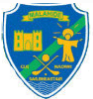 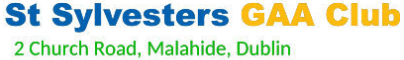 COACHING MANUAL – 2019 MISSION STATEMENTThat we as coaches in St Sylvester’s strive to create an environment in which all our players experience a sense of achievement, fun and fair play, as they learn to develop their talents to their full potential. Purpose of this Coaching manualThis coaching manual is designed to encourage and facilitate Best Practice in all matters related to coaching Gaelic football in our club.The manual attempts to provide a framework and reference point to our coaching activities and can be read as official club policy for coaching Gaelic football in Sarsfields.ContentCoaching Gaelic FootballJuvenile StructureIntroduction to the principles of the ‘Modern Game’Coaching Football to childrenSkills – Drills – Conditioning Games for 4 to 10 years oldCoaching Football to older children & teenagersTeam play, Strength & Conditioning for 11 to 18 years oldCoaching Gaelic FootballThe GAA now has in place an excellent Coach Education and Development Programme, however, Coach Education is not a one off process – it continues and builds on personal experiences learned through observation and participation in games, involvement in teams and in coaching sessions.‘The Childhood Phase’With the youngest age group (i.e. between 4 – 10 years) the emphasis is rightly on that of Skills Development. A function of this and in terms of best practice, it is now a central part of clubs coaching policy that ALL children between the ages of 4 and 10 in our club develop their technical proficiency (skills) through the provision of appropriate drills and sustained involvement in “Go Games”.What are “Go Games”?The “Go Games” concept of player’s development involves three different levelsFirst Touch (4 – 8)Quick Touch (9 – 10)Smart Touch (11 – 12)These have been developed based on principles now adopted within the GAA known as the Fair Play Index, i.e. to provideFull participationFrequent prospect of successDevelopment of full potentialEach game reflects best practice in terms of utilizing modified rules and equipment that is appropriate for each child’s stage of maturation. As part of the clubs coaching policy it is intended that all underage coaches will receive instruction in the implementation of the Go Games and appropriate practice drills.Why the “Go Games”?All the recent research into the coaching of Gaelic games to young players has found that when participating in small sided games the children work harder, had more touches on the ball (catches, lifts and scoring attempts), expressed a greater level of enjoyment and satisfaction.	There are 5 key stages in the player pathway which have detailed player characteristics and describe the practical elements that must be coached during these ages. The 5 stages are: 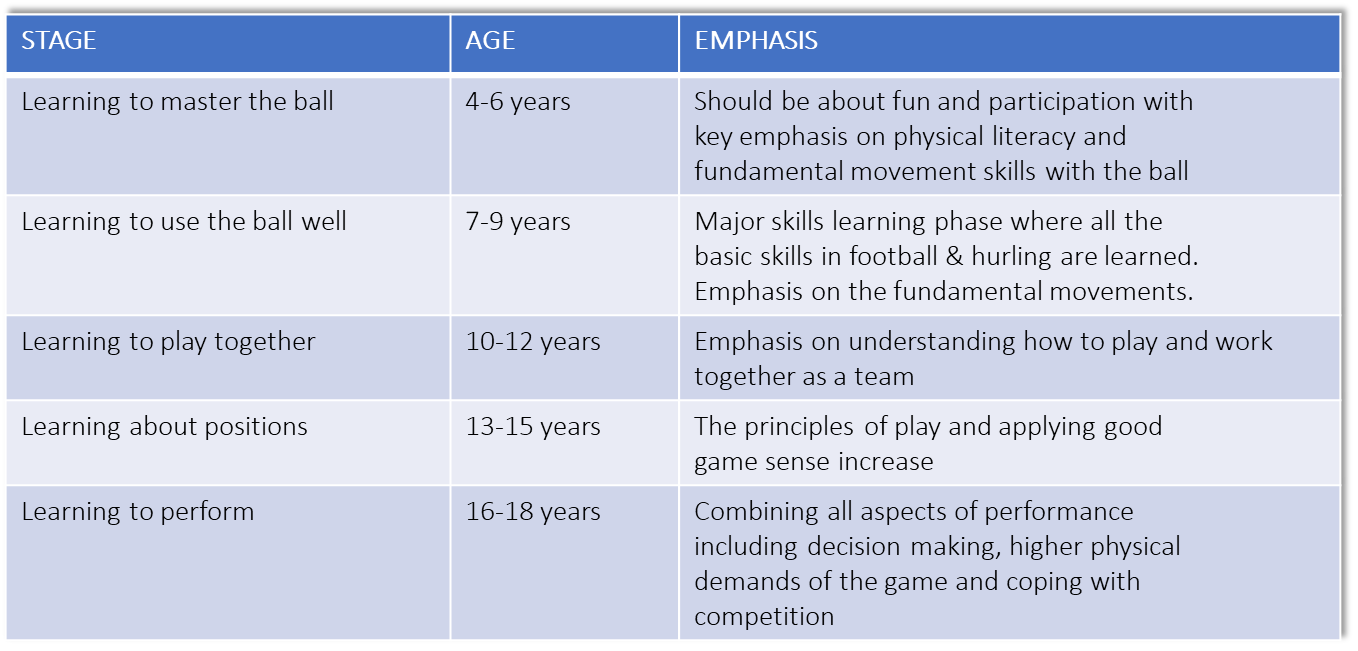 It provides a framework for the development of skills, physical focus and game sense that coaches can follow stage by stage. This pathway should not be viewed as a rigid framework but as a guide to optimise player development.THE FAMILY OF GAMESThe reason we play games is to get players to work together as a team and understand what to do, how to do it and when to do it. A game provides increased opportunities for players to make decisions and solve problems. The traditional method of teaching skills and developing players was through drills. The drawback of this approach  was that when the skill was learned it then had to be transferred to the game situation. 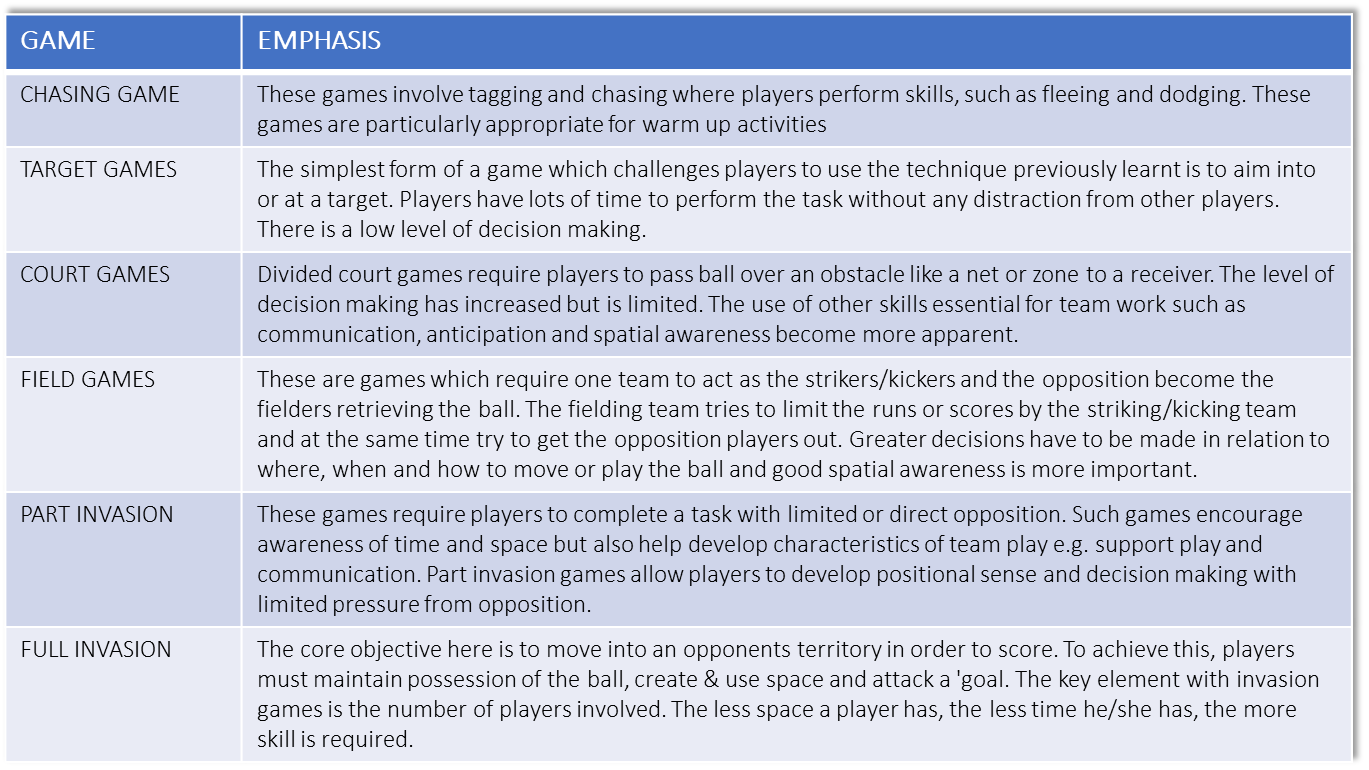 Introduction to the principles of the Modern gameThe starting point for every coach of team games is to develop a thorough understanding of the principles of team play. Essentially, there are three phases to most team games.a.  Attack	b. Defence	c. Midfield The principles of AttackFirstly, the principles of Attacking play in modern Gaelic football as presently understood are;Depth:	Support the ball Players as targetsShort and long ball passing optionsPenetration: Moving the ball through or into the oppositions defence at speed Width:	Playing balls into wide positions to draw and isolate defenders awayfrom each other and from central positions giving more space inside for forwards to see.Mobility:	The movement of players in from or behind the ball therefore moving defensive players out of position and causing disruption in their defence. Players making runs to leave space for others.Improvisation:	Players changing roles/positionCommunication:	Supporting players giving verbal and non verbal signals to the players in possession.Principles of DefenceThe principles of Defence are used to help counteract forward play. The main principles of sound Defence include;Make Forwardmake a decision:	Too often defenders commit or lunge into the tackle without knowing what is going on behind them. A good defender will strive to get close enough to the attacker to prevent a score been taken but not too close to allow the forward to dummy or side step him. The defender must always keep in mind that the forward has to hop, solo or get rid of the ball, and the key principle of defending must be to make the forward make adecision. Good defending is all about waiting for the right moment to make the tackle or force the forward on the ball into a potentially low scoring area of the pitch.Delay:	Too often defenders see their primary duty as dispossessing their opponent, often resulting in a free kick being awarded, whereas the key initial function of good defence is to delay and prevent the forward from doing what he wishes to do with the ball.Balance:	Balance also as a principle of play in defence is essential. With forwards being mobile and moving defenders around the pitch and attempting to pull them out of position, it is essential that the defe nce maintains balance through depth and cover.Defenders have to be coached to read the game while at the same time working on their man marking skills. Maintaining balance in defence is also about good communication, vision and decision making by the defender.Concentration:	For effective defending, high levels of concentration are essential. Concentration is central to getting players behind the ball and into the key defensive area to provide cover and depthCoaching Football to Children (U5-U10) Fundamentals for effective underage coachingThe coach must keep the emphasis on participation and enjoyment. Be conscious of keeping everyone involved.Our aim and focus at all times must be on long-term player development – it can take 10 years to develop a top class player – so take the time to work on fundamental skills.At the core of underage coaching there must be quality time given to fundamental movement skills. Significant research has clearly shown that if fundamental motor skill training is not developed by age 12, skills cannot be successfully recaptured. Good fundamental movement skills must be developed before we can teach the specific skills of Gaelic football.Always keep in mind that you as coach are a role model who will influence how youngsters feel and act towards others both on and off the field. Your attitude and actions as coach must demonstrate proper behaviour and good example in terms ofwinning humbly and losing graciously and explaining what can be learnt from both experiences.Children generally try to do their best by focusing on their strengths and addressing weaknesses sensitively you will make children better team players.Remember, the will to win is innate in human nature and when kept in perspective can bring out the best in young people, however an over emphasis on winning can hugely effect player development and give rise to all kinds of negative thoughts and behaviour. In our club the order of priority at underage will be – “Player Development First, Winning Second”.Key points for coaching football skills to children (Refer to appendix for picture diagrams)Catching SkillsThe chest catch	Keep eyes on the ballArms held out with elbows close together Catch the ball into armsPull the ball into chest to protect the ballThe low catch	Keep eyes on ballBend knees and back low to the ground Arms held out with elbows close together Catch the ball into armsPull the ball into chest to protect the ballThe high catch	Keep eyes on ballMoving forward, plant the jumping foot and extend upwards, swinging the opposite legExtend the arms over the head, with head up Spread fingers to form “W” shape behind the ball Draw the ball into the chest with both handsHand Passing SkillsThe hand pass	Keep eyes on the ballHold the ball on the palm of the non striking hand Swing back and extend striking handLean forward, strike through the middle of the ball with the open hand. Keep supporting hand steadyStrike the ball with open palm of strong handAim to pass the ball into partner’s chest, and follow though in the direction of the targetThe fist pass	Keep eyes on the ballHold the ball at chest height with non striking hand Swing back and extend striking handLean forward, strike through the middle of the ball with the fist. Keep supporting hand steadyAim to pass the ball into partner’s chest, and follow though in the direction of the targetKicking SkillsThe punt kick	Keep eyes on the ballHold the ball firmly in both hands. Release the ball into the hand at the kicking side. Head downStep forward with non kicking foot. Drop ball onto kicking foot with same handUse opposite arm for balanceKick with laced part of boot pointing toe towards target Follow through in the direction of the targetThe hook kick	Keep eyes on the ballNon kicking leg, body and shoulder facing towards target Hold the ball firmly in both hands. Release the ball into the hand at the kicking side. Head downStep forward with non kicking foot. Drop ball onto kicking foot with same handUse opposite arm for balance Kick with inside part of bootFollow through in the direction of the targetTravelling SkillsToe tap	Strong hand holding ball is lowered towards kicking leg Keep eyes on ballKick ball using laced part of both and point toe upwards Catch the ball at chest height and pull the ball into chestBounce	Strong hand holding ball is lowered towards kicking leg Keep eyes on ballKick ball using laced part of both and point toe upwards Catch the ball at chest height and pull the ball into chestTackling skillsBlock down	Strong hand holding ball is lowered towards kicking legKeep eyes on ballKick ball using laced part of both and point toe upwards Catch the ball at chest height and pull the ball into chestNear hand tackle	Strong hand holding ball is lowered towards kicking legKeep eyes on ballKick ball using laced part of both and point toe upwards Catch the ball at chest height and pull the ball into chestPick up skillCrouch lift	Strong hand holding ball is lowered towards kicking leg Keep eyes on ballKick ball using laced part of both and point toe upwards Catch the ball at chest height and pull the ball into chestFeint & Side Step skillFeint & side step	Strong hand holding ball is lowered towards kicking legKeep eyes on ballKick ball using laced part of both and point toe upwards Catch the ball at chest height and pull the ball into chestGuidelines for an underage training sessionEvery effective training session for children must give due attention to the following key elements of player development….ABC – Agility, Balance, Co-ordination RJT – Running, Jumping, ThrowingCPKS – Catching, Passing, Kicking, StrikingA properly structured training session for children should include 1 ABC, 1 RJT and 1 CPKS.Structure of a sessionWarm-upAlways start with a warm-up or fun game (e.g. Bulldog, tail tag)Skill RevisionQuick revision of the skill learned in the last session. If possible have a small competition of the revised skillNew SkillCall the children in a semi circle Keep the talk time briefBreak the skill down to 3 or 4 steps Demonstrate the new skillAs they improve add pressure with competition, time-limitations, more balls, reactions, opposition etc.Conditioned GamesOnce the children become familiar with the new skill that was introduced, a condition game focusing on the new skill should be introduced, e.g. ‘no man’s land’ which focus’ on punt kicking skills.Mini-GameThis should be a small sided game so that players get more touches of the ball. Preferably the game should be 7 vs. 7 (1 goalkeeper, 2 defenders, 2 midfield & 2 forwards). Use zones to stop 1 or 2 players dominating the game. Focus on the new skill learned, i.e. award bonus points for using the new skill or using weak hand or foot. Rotate positions to give them an opportunity to play in each position. Keep the play moving.Tips for CoachingAlways plan your training session beforehand.Be organised. Arrive early to set up your drills before you start.There should be 1 coach to every 5-7 childrenHave the right equipment, whistle/bibs/cones/balls etc.Keep talk time briefSet some ground rules before you start i.e . everyone stops what they are doing and listens when the coach blows the whistleFace children away from distractions when explaining somethingAlways give encouragement and praiseGet the children to help with tidying up after training i.e. everyone grab a cone, make coach’s job easierAlways ensure that the playing area is safe for the children to play on. If an area is unsafe find an alternative playing surface or cancel training.Sample format for 1 ½ hour training sessionWarn up	10 minsABC’s	10 minsRJT	10 minsSkill revision	10 minsCPKS new skill	10 minsConditioned game	10 minsMini game	10 mins4. Coaching Football to older children and teenagers (U11 to U18)While the central emphasis in coaching children is right on skills development, the teenage phase must see the development of all factors involved in TEAM play. This next stage of development must concern itself with developing the abilities to make the right decisions in a game, e.g. when to pass, who to pass to, and what to do next etc.While drills will work on one part of the game they will not solve problems like “forwards bunching” or “lack of midfield support” or “no width” or “poor use of quick frees”. When a young player continuously makes the wrong option more often than the right one in a game, the answer is to use practice games to highlight problems. Remember always at this level the process you are trying to achieve is to bring young players from improving their own individual technique to understanding and becoming a competent team player.Remember it’s quite likely that your players will have spent a considerable amount of time working on their kicking, catching, lifting, blocking, tackling,shooting and solo running. Your job, and you must take the time to explain this to them, is to take them to a higher level of team play. You will want them to experience the enjoyment of good team work and to learn how passing, support, running and shooting can bring as good a feeling as individual solo running. To do this you need to be creative and tailor your training session to solving the problem through a conditioned drill. You should always explain to the players what you are trying to achieve.One player is constantly soloing the ball to the exclusion of others. In the practice game, pick two sides and rather than place a blanket ban on solo running, take one team aside and chose two of their better solo runners and inform them they must play the ball immediately. After a few minutes (10 minute spells), rotate the roles so each team member gets to practice. The aim here is to let you and your player’s see how well two players can change their game to benefit team play and how quickly their team mates learn to make themselves available for passes.Drills & How to use themWhateve r drill you decide to use always keep in mind the WORK:REST RATIO i.e. if an exercise means that a player has 2-3 seconds of movement for a ball, followed by 30-40 seconds of lining up for the next ball, then there is© 2012. All rights reserved. Not to be reproduced or retransmitted without permission.something wrong with the drill set-up. This is why it is important to have a lot of footballs present. A good rule of thumb is if the exercise involves jogging, a work:rest ratio of 1:1 is best. Should the emphasis be on speed then set the ratio of 1:4 or 1:5. This means that you simply include two players for the jogging exercise and five or six players in the speed drills.Training Session ChecklistIn every session you should be working to develop at least three of the following;Technical Ability – improving each player’s first touch on the ball. This does not apply to only receiving the ball, but includes a better kick pass, a better block, a better lift, etc. You should never tolerate bad habits but help players to correct techniques. You should stop pla y if necessary to demonstrate correct techniques.Athleticism – covers all physical fitness work. You should try to include a ball as much as possible. Players will enjoy this training more and you should always vary the work. However, you should encourage all players to take more responsibility for their own physical fitness. When coming to training players ought to be FIT TO TRAIN rather than TRAIN TO GET FIT.Speed of Thought – this can be developed through conditioned games,e.g. if you want your midfielders to release the ball earlier, put a two touch condition on them to help develop the correct instincts. You will need to repeat this condition in a number of sessions until it becomes the instinct of the midfielders.Team Play – Attention to detail and continuous repetition of a set game plan is important for players to know and understand what is required.Work on these elements can be incorporated into every training session from U5 up.U5’s may practice bouncing the ball (technique), running and dodging (athleticism), tip rugby (speed of thought) and relays (team work).U8’s may practice kicking with either foot (technique), races (athleticism), two touch football (speed of thought) and 7-a-side go game (team play).Other Coaching TipsCoaching the TackleSide on tackleFront tackleTackle from behindFour D’s of DefendingDelayDenyDispossessDevelopThe role of the defender is first to prevent forwards from gaining possession, which in turn would prevent scores or to prevent a forwards contribution towards setting up scores. The principles of delaying, denying and dispossessing are all part of the tackle. Players must finally “develop and distribute” from defence and link up with support play to form a platform for attack. These elements are developed through small sided or conditioned games.Practicing Free-TakingScatter 5 or 6 flexible markers in an area out from both goals. Play a normal game until one team gets a score from play. Now let the free taker chose which marker to shoot from and let the player take a free from that spot. If he scores add this point to the original one scored from play. If he misses, take away original point. If he scores, remove the marker fromthat spot. This forces the player to choose another marker next time. If the player misses, leave the marker there, so the player will have to take a free from that spot again sometime later. Always retain two spare balls behind the goal. This way there is no delay with the free. The keeper can be ready to kick out ball once free is taken.Improving Attacking/Defending Team PlaySet out two end zones and have 4 (Team A) on 4 (Team B) players. One player of Team A, drops back into end zone and kicks ball high into air into Team B zone. Team B then attack with Team A of 3 players defending. Only if Team B team work the ball into Team A end zone do they get a point. If Team A dispossess they can try to work the ball into Team B zone. (American football concept). It encourages Team B to tactfully think of the best ways to attack and punish 4 on 3 situations and likewise makes Team A work hard to stop Team B advancing.Improving on Field Decision MakingAfter a few minutes of a normal game conditioned or small sided game, introduce a single rule e.g. “No speech on the pitch”, i.e. no calling for passes, no reminding team mates to mark opponents, no speaking to referee, no issuing instructions of any kind. Should a player break the rule,award a free. You can either tell the players beforehand your reasons for the rule or let them find out for themselves.Teaching Forwards to DefendImagine the situation in a game where forwards have been in possession and attack mode. Each forward is looking for space and trying to get away from defenders. Suddenly the ball is lost near the opposition goal and their backs can counter. Why are these backs usually able to build reasonably easily as they move out of defence? Answer – because the forwards find themselves in no man’s land and are slow to react.Choose half of the pitch. Set out 6-8 multi-markers, as if they were forwards in various attacking positions. Pair off defenders and attackers and ask each pair to stand at a marker. Then tell the defenders to take three big steps away from the multi-markers. Leave the forwards where they are. You now have a freeze-frame situation.Kick the ball long and high from the halfway line towards the goal. As it bounces the defenders are allowed to move. Only when a defender actually takes possession of the ball can the forwards move to close them down and tackle. This is now press play situation.Forwards must work out how best to close down defenders and win the ball back before the backs make it out and over the halfway line.Forwards must learn to switch from attacking mode to defending mode faster and faster until it becomes instinct. In other words, these mini game situations will only work if you, the coach, are prepared to run twenty of them rather than just one or two. Players can take up positions again in a few seconds and the exercise can begin again and again.Working on the Tackle without FoulingLet’s say you have 21 players. Set your pitch from the far ’45 to one set of goals. In front of the goals create a large semi-circle of multi-markers. This must start on the end line, 20m from the left post, arc out to 30m in front of the goal and then arc in to finish 20m from the right post on the end line.Play 11 vs. 10 with one team made up primarily of attackers and the other of defenders. The goalkeeper plays for the defenders. Start each play with a knockout. Let the forwards attack the goal when in possession. Only points count.Should they shoot and score from outside the semi-circle, they are awarded 1 point. A score from inside the zone earns 2 points. A free scored from inside the zone earns 3 points.Defenders must work to keep the scores to a minimum, so they must make sure they do not commit fouls inside the zone and that they mark tightly enough to keep down the number of 2 point scores. Defenders can earn scores for themselves, by winning the ball and working it up the pitchto cross the far 45m line while still in possession. The coach can determine how many points should be given.Working on Winning the Breaking BallAn exercise for 5 players. One player sets the ball on a multi-marker (like a tee foe kick outs). The others form two teams of two (e.g. green and red). One player from each team stands approx 30m from the kicker, ready to catch the kick. The other two players (support runners) stand halfway between the kicker and the catchers. As the ball is kicked, these two turn and run towards the catchers, hoping to pick up any break ball. Should the ball be caught cleanly, the support runner must be ready to receive a quick pass, return the ball to the kicker and end the move.Should the ball be broken to a support runner, the catcher must move to be ready for a quick pass which must be returned to the kicker to end the move.VariationsThe ball is kicked and is broken between red and green fielders. The two support runners look for the break ball. The green runner wins it. The green fielder must immediately make room to receive a pass from the green support player and then get the ball to the kicker to end the move and win a point.The ball is kicked and the red fielder wins the ball cleanly. The green and red support players have been closing for the break ball. The red support runner should charge the angle of his run to be in position to receive a pass from the red fielder. Once the pass is made, the ball is returned to the kicker to win a point for the red team.Improving ShootingCut and Drive ShootingTo do this, take about 10 white markers and 10 yellow markers. Stand in the middle of the 45m line. As you walk towards one corner flag, set out a line of white markers. Do the same towards the other corner flag with yellow markers.Ask an attacker and a defender to stand beside each other on the middle of the 45m line. The attacker should solo run along a line of markers, staying on the outside of these. The defender should shadow his run on the inside of the markers.When the attacker decides, he should cross the line to run towards goal and take a shot. Once the attacker crosses the defender can tackle . The attacker can use different types of evasion skill to make the cut (e.g. side step/roll/swerve).Fist, Feint & ShootThis is a simple drill to let players practice quick shooting after they have feinted and side-stepped to evade an opponent.Set out 5 cones in a shallow arc along the 13m line. Set out 5 more to match these on the 20m line. A player stands at each cone. The five players along the 13m line have a football each and are facing those on the 20m line. Five more players stand behind the goal to retrieve the balls.On the call, each of the players in possession fist passes to a player on the 20m line and advances to close him down. The receiver has time only to feint, side-step the advancing opponent and kick for a point. The opponent can provide passive resistance or may try to get a block in.After each shot, the kicker moves along the 20m line to the next position, ready for a fist pass from another opponent. This gives players the opportunity to evade different opponents and shoot from different positions. The players behind the goals feed the footballs to those on the 13m line. After a few minutes the groups rotate.Improving Passing & Decision MakingAttack the CircleSet up 3 circles (red, yellow & white), each 10m in diameter and each 25-30m from the other circle.Approx 10m from each circle set down a cone. Players always start runs from these cones. Line up 3 or 4 players at each cone.The coach starts the drill by lobbing a ball into the red circle. The first red player bursts into the circle to collect the ball and immediately kick passes it to the yellow circle. The red player then goes to the back of the red line.A yellow player should already be sprinting into his circle to receive the pass from the red. He then kick passes to the white circle and goes back to the back of the white group.Once the red player has kicked the first ball, the coach should lob a second ball into the red circle for the next red player to start the move. There should be no need for a 3rd ball as the first ball will soon be on its way round to the start again.Players should attack the circle at pace. Passers must hit the circle and not the player. Kickers must turn back to rejoin their own lines (i.e. no following the pass).To extend this drill coaches may add a shadow runner to each of the runners and kickers. This will put pressure on the kickers and runners to be accurate and have a good first touch.Two Passes Maximum GameThis game is to make passes more telling and players more economical in their play when in the opposition half of the pitch.Once a team takes possession of the ball inside the opposition half of the pitch, the ball may only be passed between players a maximum of two times before a shot is taken.This does not mean that the players must take two passes [perhaps one pass may get them into a scoring position e.g. if they take possession deep into the opponents half].The coach may change the rule to suit the skill level – would three passes be better for younger teams? Would a smaller pitch be more effective?Improving Support Playi.	Crossing the GapFour pairs of players, two on either side of the gap; greens play with whites, blues with reds.Start a ball with the reds and a ball with the whites. Reds hits a kick pass across a 25-30m gap (no high ball) and a blue receives. The other blue player runs to support the receiver (off the shoulder) and take a fist pass on the burst. He must immediately kick pass across the gap to a red receiver etc.As this goes on, the same happens between the greens and whites. The key to the success of this drill are:The passes must be hit properly (driven across the gap, no more than 2-3m above the groundAs the pass is hit, the players must decide quickly who will receive and who will supportThe support runner must learn to peel off and make a late run to take the ball on the burst, rather than stay too close to the receiver when the ball arrives.Coaches will find that the latter is hardest to coach. Support runners tend to run towards the receiver even when the ball is in flight. It often runs counter to their instincts to actually move away to create a distance and then burst when it is most effective.Improving Shooting and Creating Spacei.	Step, Space, ScoreThis is a drill to let players practice soloing towards goal, stepping into the tackler to make room and then shooting for a point.Organise three groups of players [e.g. 6 reds, 6 yellows & 6 whites] Take two from each group and send them behind the goals to retrieve footballs.Set out three cones about 30m from goal and at different angles. Beside each cone place a pole. Groups choose a cone/pole each from which to start. Each pair should have a football.One player from the yellow zone takes a ball and stands at the cone. Another stands at the pole. The remaining two players wait their turn to do the same.The solo runner (player at cone) and the shadow player (player at pole) run at pace towards the goal. The shadower runs tight to the solo runner but does not tackle.At some point along the run, the solo runner must step into the shadower to make room for the shot. The shadower must provide stiff resistance without charging or shouldering. The solo runner must make the shoulder-to-shoulder contact.Once room has been made, the solo runner must shoot for a point. Both players follow on to the end line. The ball is retrieved by the yellow players behind the goal and carried out to the start. Meanwhile the other two yellows who were waiting their turn (at the cone/pole) to start the exercise.Reds/Whites do likewise at the same time.The key to ensure that solo runners do not step away from the shadower and are not forced to change the angle of their runs just because an opponent in running alongside them [most players do this subconsciously and end up kicking the ball wide]. This drill is designed to work against these instincts.Some Coaching ExpressionsAEROBIC FITNESS	Work done to increase the blood’s capacity tocarry oxygen, making more energy available for the muscles. People sometimes refer to it as cardiovascular training or VO2max work. Basically it means taking part in running activities over longer distances and times.ANAEROBIC FITNESS	Training that prepares players to perform at highintensity for bursts of 20 seconds +.ATHLETICISM	Physical FitnessBOX FORMATION	A formation of players used in attack to createmore space. Only four players are kept in position rather than the usual six.11	1012	8	9	15CARDIO -VASCULAR	To do with the heart and lungsCPM	Catch, Pass, Mark….player instructions, particularly useful for a midfielderDYNAMIC STRETCHING	Moving parts of your body and graduallyincreasing reach, speed of movement, or both. Dynamic stretching consists of controlled leg and arm swings that take you (gently!) to the limits of your range of motion. In dynamic stretches, there are no bounces or "jerky" movements. An example of dynamic stretching would be slow, controlled leg swings, arm swings, or torso twists.ENERGY FUEL MIX	The traditional route to fitness has often begunwith ensuring that players have a sound aerobic base [i.e. an efficient cardio-respiratory system]. Aerobic fitness is often associated with long runs and being able to sustain these for anything up to 25 minutes. Hence the reason for 'laps'.The latest piece of research, borne out of the Rugby World Cup preparations suggests that aerobic fitness is best tackled through attention to a mix of aerobic and anaerobic exercises, both game-related.Put in simpler terms, this means that training sessions with lots of work on speed endurance, speed, jogging, ball skills, decision-making and small-sided games will help improve aerobic fitness levels more effectively than the traditional method. Add to this, the fact that being forced to make decisions and play the ball while running will sharpen the neurological system at the same time.FIRST TOUCH	Being able to perform the technical skill without fumbling, dropping, missing or miscuing the ball when not under pressure from another player [e.g. catch, kick, lift]FOUR ‘Ds’	Learn the four Ds in tackling.	DELAY [theplayer], DENY [him space], DISPOSSESS [him of the ball] and DEVELOP [the next move]. To do the first two, think FEET! They'll take you where you want to go.GLYCOGEN	The fuel that the body needs for intense exercise. It can provide energy quicker than any other can.HARD FOOT	Pointing the toes down towards the ground when striking the ball creates a hard foot and increases power in the kick.HEAD DOWN	Head down rather than head up when kicking, will give a player better balance and the ball will be less likely to veer off target.HEAD HANDS FEET METHOD	The way to spot and correct fa ults in techniques bylooking at the problem in terms of head position, arm/hand movement and leg/foot movement andposition. [e.g. head up when striking the ball is a common fault, throwing the player off-balance]IDENTIFYING BIB	The bib worn to identify a player who has had acondition put on his/her play [e.g. must break a tackle, must give first time pass]. Teammates know what to expect and opponents have to work it out.INCREASED KICKING POWER The power comes from the amount of backlift in thekicking leg and the whipping action as it comes through.INTENSITY	The depth and quality of the training, rather than the volume of it.KEEPER HEIGHT	The area of the goal between ½ metre from theground and 1 metre from the bar. This is where shots make it easier for goalkeepers as this is the area within which they are most comfortable.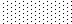 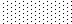 Remember the saying ‘Better low, than for show!’LEADING THE TACKLE	A player should start most tackles with a longstride to get in position, rather than a lean from the waist or a long reach. The stride allows for better balance and stability.LENGTHENING STRIDE	The last stride into a lift [ball pick-up] should be along one. This allows the player to have steadier base and lets the player sweep through the lift to move off quickly.MIDFIELD DIAMOND	The group of players made up of the Centre HalfBack, Midfielders and Centre Half ForwardMOBILITY	Part of the warm-up where players move joints [e.g ankles, knees, hips]MULTIMARKERS	Small, flexible markers that are stored on a spine.They may be used in practice games as they are safer than domes or cones.MUSCLE MEMORY	Repeated rehearsal of a technique will help themuscles to memorise the feeling and over time it will become instinctiveMUSCULAR ENDURANCE	Training muscles to maintain their work rate overlonger periods of timeNEAR HAND TACKLE	A tackle where a player tries to dispossess anopponent by moving alongside and knocking the ball away with the hand nearest to the ball carrier.OFF THE LACES	A kick that is played off the laced part of the bootand is often the most accuratePLUGHOLE	An imaginary circle, approximately 30m in diameter, set in front of the opposition goal. No attacker should ever block this area by standing in it. Players may move into and out of it or through it.PULSE RAISING	Part of the warm-up that increases the blood flowto the muscles [e.g. jogging, turning etc]RECEIVING A PASS	Players should be coached to receive a pass onthe move; preferably while moving forward to meet the ball.REST & WATCH	An invaluable exercise where players are given theopportunity to watch others take part and where they can listen to the coach identifying positives and negatives in the play. When their turn comesthey should be more aware of the dos and don’ts and play should be better all roundROLLING	An evasion technique where the player in possession spins to avoid the opponent, shielding the ball on the turn.ROUNDERS POSTS	Tall posts [1.5m] with weighted rubber bases.SMALL-SIDED GAMES	Games played between teams of 3 -9. These arevery useful when working to develop individuals.SPEED ENDURANCE	The ability to maintain a high work rate for longerperiods during a game.SPEED OF THOUGHT	Excellent anticipation, thinking and reaction skills SPOT & FIX	Proper coaching, where faults are not onlyidentified but correctedSTAMINA	See ‘Aerobic Fitness’STANDING FOOT	The non-kicking foot. Ideally it should be lined up with the targetSTATIC STRETCHING	A static stretch is one where you assume aposition and hold it, be this with the aid of apparatus, another part of your body or simply through using the strength of your muscles.STEP UP	An instruction to all players on a team that loses possession. Those who find themselves goal side of the ball and not involved directly in tackling the ball carrier should immediately step up to the nearest opponent. This call is designed to force players to move into the correct defending position even before the ball player has had the chance to make his/her decision about the pass. When the player looks up, ‘all bases should be covered’.STRAIGHT LINE DRILLS	Exercises that are set up in such a way thatplayers only get to make straight line runs, oftentowards another group. No angled runs or changes of direction involved.SUPPORT DRILL	Any exercise where players must move to supportteam-mates.SWITCH THE PLAY	Changing the point of attack with a diagonal pass.TACKLE BAGS	Hand -held bags from Rugby; may be used to let players practise breaking tackles rather than making themTEAMPLAY	Cooperative work by all playersTECHNICAL EXCELLENCE	The ability to catch, kick, fist, block etc with ease.TIMING A SUPPORT RUN	Working to ensure that supporting runs are notmade too early. Few are made late - most are too early.TWENTY-MINUTE WINDOW	The best time, immediately after a training sessionor a match, to fuel up with food or drink that is high in carbohydrates. It is in this period that the system is most efficient at turning carbohydrates into the fuel needed for muscles [i.e. glycogen]WORK: REST RATIOS	The very important ratio that allows for rest andrecovery. [e.g. sprint exercises require work: rest ratio of 1:4….	A five second sprint followed by a twenty-second rest. Aerobic exercises may only demand a work: rest ratio of 1:1 or 1:2]‘Spot & Fix’ CoachingDuring the season we’ll get lots of opportunities to help players develop.One of the best ways is to SPOT faults in a player’s technique and FIX these before bad habits get time to set in and become instinctive.Here are some common faults to look for and a few suggestions about how we can cure them..The Cornerstones of Good CoachingIt is vital to develop technical skills to a point where:Players are comfortable on both left and right sidesPlayers can perform the skills at pacePlayers can perform the skills when under pressureAllowing players to work at a slow pace in drills will lead to them perform at that same slow pace in a game. They will stop to wait for a kindly bounce of the ball; they will slow down or turn back when faced by an opponent; they will try to kick pass through an opponent; they will shy away from physical contact and develop all of the wrong instincts.Run your drills to force players to ATTACK THE BALL.They must learn to take the risk andmove to meet the ball, no matter what way it comes to them.Alwa ys demand a good ‘First Touch’ on the ballMake your drills competitive – pair players together and let them race to collect a ball kicked by the coach.Get them used to BREAKING TACKLES, rather than stopping when faced by an opponent and being easily blocked.The best players at any level attack the ball and break tackles. Good coaches must take every opportunity to make our own players the best they can be!!ATTACK THE CIRCLESet up three circles, each 10m diameter and each 25-30m from any other circle. Use flexi markers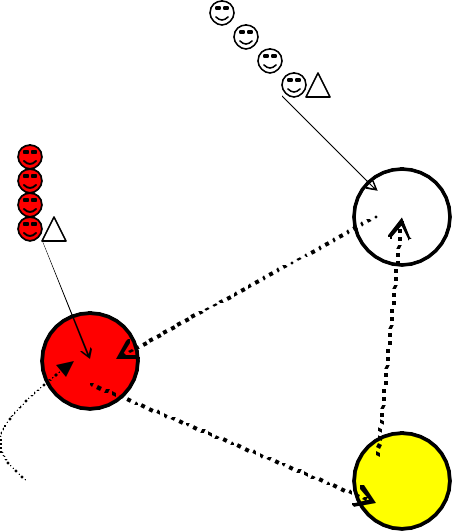 Approximately 10m from each circle, set a cone. Players always start runs from these cones. Line up three or four players at each cone [red, yellow and white on the diagram]The coach starts the drill by lobbing a ball into the red circle. The first red player bursts into the circle to collect the ball and immediately kick passes it to the yellow circle. The red player then goes to the back of the red line.A yellow player should already be sprinting into his/her circle to receive the pass from the red.He/she then kick passes to the white circle and          turns back to join…etc.etc.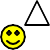 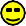               Once the red player has kicked the first ball, the coach should lob a second ball i nto the red circle for the next red player to start the move.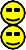 There should be no need for a third ball as the first ball will soon be on its way round to the start again.Remember – players must attack the circle at pace. Passers must hit the circle and NOT the player. Kickers must turn back to rejoin their own lines [i.e. no following the pass]To extend this drill coaches may add a shadow runner to each of the runners and kickers. This will put pressure on the kickers and runners to be accurate and have a good first touch.RUN THE LINE/KICK THE LINE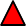 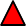 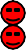 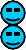 A very simple drill to let players practise solo running at pace and then delivering an accurate kick pass [hard foot and off the laces] to team- mate.The groups are deliberately set close together to show players how an inaccurate kick can cause problems.Set out a line of cones approximately 5m apart. Step out 25-30m and set another line of cones opposite the first.Form groups of 3. The first player solo runs at pace to his/her opposite cone, turns sharply round the cone and kicks the ball to the next player in his group. This next player must attack the ball rather than wait for a nice bounce etc.So, it is important that the kick is accurate and not sent high into the air. The player receiving the pass must learn to time his/her run and not start too early. A good idea would be to break once the solo runner has turned round the far cone.If passes go astray, the receiver must still work to get the ball and then solo run to the proper cone etc.Coaches should remind players of the need to maintain good technique in solo running and in kicking as tiredness sets in.Coaches may also find that letting groups race against each other can mimic match conditions.STAGGERED ATTACK/DEFENCE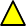 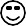 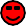 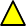 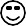 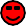 Set out ten cones in two lines to form a channel 30-40m wide. Each cone should be 10m from the next one in the line. At both ends of the channel place a row of markers [e.g. blue and green].At the mid-cone on each side, start four players. Two are attackers [red] and two are defenders [white]. The reds on the right side of the channel have the ball.On the whistle, the reds with the ball sprint to the nearest cone and turn into the channel to attack. At the same time, the whites on the same side sprint to their nearest cone and turn into the channel to tackle the advancing reds.On the other side of the channel and at the same time, the reds and whites sprint to their ‘end’ cones and turn to back their team-mates up and form a second wave of defenders and attackers.This leads to a 4 v 4 situation, with reds attempting to work the ball across the blue line of markers and the whites trying to win the ball back and work it over the green line of markers.Encourage attacking players to make support runs and use width but remind them that they do not ALL have to touch the ball. Some runs will be to draw defenders away from the ball and create gaps.Encourage defenders to force attackers to break two lines of defence, rather than one flat line of four.Swap roles and partners after every turn.TWO-WAY PASSINGDiagram 1	Diagram 2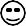 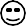 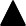 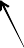 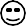 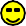 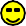 Set up three cones in a line, each 30m apart.Place one player at each of the end cones [Blue player and Red player] Place two players the middle cone [White player and Yellow player] Red and Blue have a football each.Yellow and White stand back to back, Yellow facing Blue and White facing Red.Diagram 1 Whistle starts drill.Yellow breaks for a kick pass from Blue, while White breaks for a pass from Red. Yellow gathers ball and returns the ball to Blue with a fist pass.White does the same to RedDiagram 2Yellow turns immediately to move for another kick pass, this time from Red. White turns to get a pass from Blue.Yellow gathers ball and returns the ball to Red with a fist pass. White does the same to BlueThey turn again etc. etc.Let Yellow and White work hard for one minute, then switch Blue and Red into the middle and resume.Coach should emphasise that the kick passers are practising accuracy from ‘free- kicks’, while the runners are working on speed endurance, angles, first touch and proper fist passing from distance [not short flicks from the hand]THREE STATION WARM-UP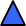 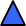 This drill works for any number from 12 to 30. Simply increase the number of footballs used in each of the three drills.Set up two large triangles and one line, using cones or poles. Match colours if possible. Superimpose them as shown.The red triangle has sides 30m long. The blue triangle has sides 20m long. The line from black cone to black cone is 40m long.For 12 players:Red Drill – place two players on the starting cone and one on each of the other two. Use one ball from start cone. Players kick pass and follow.Blue Drill – place two players on the starting cone and one on each of the other two. Use one ball from start cone. Players fist pass and follow.Black Drill – place two players on each cone. Use one ball. Players solo run across, fist pass and join opposite line.Start all three drills together and run for three minutes. Break for mobility and light stretching for one minute. Rotate groups and run for a further three minutes.Break for one minute….Rotate….etc. For 20+ players:Use two balls for each drill. Start the footballs at different stations.Coach must emphasise the need to increase intensity, particularly in final drill.THREE SQUARE SPEED ENDURANCEThis is a speed endurance drill with no ball being used. It is vital that rests are given between runs and between sets.Set out a large square [blue] with four cones/poles at corners. Each side should be 40m long. No need to set lines of markers – just cones at corners.Set out a middle square [red] with four cones/poles at corners. Each side should be 30m long.Set out a small square [green] with four cones/poles at corners. Each side should be 20m long.Place runners on each of the four corners of each square [e.g. 3 on each corner will allow 36 to take part].All will run the perimeter of their own squares as follows: Jog 3 sides, then sprint 1 side.Rest for 20 seconds.Jog 2 sides, then sprint 2 sides. Rest for 40 seconds.Jog 1 side, then sprint 3 sides. Rest for 60 seconds.Sprint 4 sides.Rest for two minutes. This constitutes one set.Those on the small square will have jogged 120m and sprinted 200m: Those on the middle square will have jogged 180m and sprinted 300m: Runners on the large square will have jogged 240m and sprinted 400m.Swap squares for the second and third sets, so that all players do the same work. By the end of the exercise each player will have jogged 540m and sprinted 900m. It should take no more than 20 minutes to run properly.OFF THE LACES, THROUGH THE GATE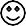 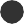 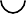 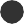 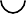 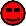 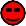 Set up two posts [e.g. rounders posts] 5 metres apart. This is the gate. Set out one cone, facing the gate, 10-20m away.Put the second cone on the other side of the gate and offset by 10-15m [see diagram.Four players at first cone – each with a ball; four at second cone – no footballsFirst Red calls for a pass. White kick passes through the gate for Red to run onto the pass and take it a pace [ball must be kicked through the gate – NOT directly at the receiver].Red gathers the ball and solo runs left of the gate to join the White line. White follows the kick and runs left of the gate to join Red line.Once the gate is clear each time the next receiver call and the ball is kicked etc.Run the drill for approx. 3 minutes.Coaches must stress the need for players to work at pace, maintain good kicking technique even when fatigue sets in and time runs for the pass.Kicking ‘off the laces’ is best [i.e. toe down, head down when the ball is struck]After a rest, change the angle of the receiver’s run, by shifting the second cone to a different spot.CALL THE COLOURH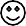 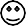 Set the coloured cones 15-30m from goals and 3m apart.Set out a line of markers 3m behind the coloured cones. Set a single cone 15m behind the markers.Start 4 players [each with a ball] at the single cone and 4 players near the goals.First player solo runs from the white cone towards the line.As he/she reaches the line of markers the coach calls a colour [red, yellow or blue].Player must react quickly to shoot for a point from that cone.The shot for a point is the signal for the next player to start a solo run etc. etc.Players near the goal simply retrieve and return footballs to those players taking shots. Rotate groups after 5 minutes.This drill helps players work on the quick reactions needed to make space for a shot. Coaches should encourage players to use left and right feet when shooting, rather than try to hit awkward shots off the outside of the boot.Remember – head down, toe down.LATE RUN & SCORE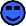 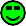 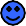 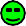 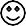 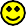 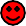 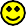 Set up two circles of markers – each 5m diameter and about 10-15m from goal. Set out a line of markers between two cones – 30m long and 40-60m from goal. Take 12 players and make 3 groups of 4.On the whistle, the first yellow player solos along the line.Coach calls ‘NOW’ and the player turns quickly to kick pass towards the first green player who breaks from the circle.The green player takes the ball, turns quickly and shoots.The shot is the signal for the first red player to solo, coach calls ‘NOW’, red turns to pass to the first blue etc. etc.Passers [reds and yellows] simply cross over each time along the line. Shooters [greens and blues] swap shooting positions each time.Retrievers [whites] return the footballs to passers. Groups swap every few minutes.Coaches must emphasise the following:The shooters may jog about inside the circle, waiting for the call and kick. They must work hard on holding for as long as possible and then breaking out of the circle as late as possible [i.e. just as the ball is about to be kicked]. This is done to simulate good forward play, where he/she has one chance to break away from a marker.All runs, passes and shots must be AT MATCH PACE, once players have become accustomed to the drillsSAVE OR SCORE?H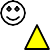 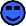 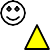 Set up two yellow cones – one on the end line about 10m from the goalpost, the other about 25m from it, straight out the pitch.Set up two red cones – one on the end line about 10m from the goalpost, the other 25m from it, running at a sharp angle towards the point where the 13m line meets the sideline.The two white players are attackers and start on the end line cones. The blue players are made up of the goalkeeper and two defenders. The defenders start on the outfield cones.The white player on the yellow cone has the ball.On the whistle, the whites sprint from the endline cones to the outfield cones and turn to attack. The white player with the ball should solo run at pace.At the same time, the blues sprint from the outfield cones to the e ndline ones and turn to defend.The thin black arrows represent the white movement and the thick black arrows show the blue movement.Whites try to combine [or perhaps not] to score a goal past the ‘keeper. Blues must work out how best to defend and stop this.The move is over when the whites score or hit a wide or the goalkeeper saves or the defenders intercept.Have another group of 4 players ready to start [or even a couple of groups] when this move finishes. Swap roles and positions after each attempt.Coaches should watch how players work together. This usually shows up lots of faults re. where to move, when to move, change of pace, how to protect the goal, who to mark or tackle etc. Coaches must take time to help players improve in these areas.SPEED ENDURANCE MIXUse cones or poles to set out three overlapping running tracks as shown: Place four red cones to form a square with 30m sides.Place three blue cones to form a triangle with 40m sides.Place four green cones to form a rectangle 50m long x 10m wide. Each track, therefore, is 120m long.Divide your squad into 3 groups. Let’s say you have 10 in each group. Start the red group on the four corners of the square [2, 2, 3, 3]Start the blue group on the three points of the triangle [3, 3, 4]Start the green group on the four corners of the rectangle [2, 2, 3, 3]On the whistle everybody completes 1 lap of their track as fast as possible. Run them clockwise. This will take approx. 25-30 seconds. THIS RUN IS CALLED A REP.Let them rest for a full minute on the clock as they walk to the next shape and colour [e.g. reds to blue / blue to green / green to red].Run them again on the whistle and rest for a minute.Switch once more and run again to finish the three colours and shapes. Each player will have covered 360m. THIS IS CALLED A SET. [3 reps in a set.]Rest everyone for a full two minutes this time and then repeat the set, complete with proper rest periods. Run them anticlockwise this time and think about swapping players between groups to break up mates.This type of overlapping speed endurance drill has one main advantage. Players are unaware of how well other groups are doing, so they work harder. Coaches must remember that any work like this is best done EARLY in the session and with proper rests between reps and sets.STAGGERED RACES [for Speed/Speed Endurance]lineA simple drill to work on different mixes of sprints and turns.Space out three cones along a sideline, 45m line or end line [red, yellow and blue]. Step out 14m exactly from the red and set another red.Step out 25m exactly from the blue and set another blue. Step out 40m exactly from the yellow and set another yellow. Let’s say you have 12 players working on the speed drill.The first four should stand at the red cone that is NOT on the line. The next four should stand at the yellow cone that IS on the line. The last four should stand at the blue cone that is NOT on the line. On the whistle all three groups race as follows:Reds sprint 5 legs [in-out-in-out- in…to finish on the line] Yellows sprint 2 legs [out-in…to finish on the line]Blues sprint 3 legs [ in-out-in…to finish on the line].Reds will have run 70m, blues will have run 75m and yellows will have covered 80m. There should be a close finish to the race because reds may have the shorter distance, but they have four turns to make; blues have two turns to make, while yellows have the longest run, but only one turn to make.Rest for 1 minute between races [reps], switch colours and run three races altogether to make a set. [each player will have covered 225m in a set]. Run two sets.Coaches must remember that any work like this is best done EARLY in the session and with proper rests between reps and sets.EVADE & PASS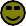 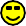 mSet out two lines of flexi markers 30-40m apart.Choose 4 players. Green and White are teammates. Yellow and Red are teammates.Green has the ball. Yellow faces Green from across the line. White waits for Green’s pass on the far side of the other line. Red rests.Start with Green trying to evade Yellow and hit a good kick pass to White, who moves out to gather the ball. Green should use a feint and side-step or a roll to find space to deliver a pass. White must watch for this and time his/her run to receive the ball.When White collects, he/she turns sharply to fist pass over the line of markers to Red and then stands facing Red as an opponent [just as Yellow did for Green].Meanwhile, Yellow has moved to the far side of the other line of markers and Green rests.Red evades White to find space for a long kick pass to Yellow, who moves out to gather the ball.White turns and fist passes to Green, etc. etc.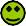 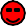 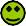 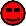 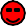 After a couple of minutes, swap roles and partners to give all players the opportunity to practise evasion, kick passing, timing support runs, receiving the ball cleanly and turning sharply.Coaches must insist that passers evade at speed. They should not let players away with simply ballooning the ball into the air to cover the 30-40m.Coaches must also watch for receivers who break too early [when the kicker hasn’t even made space.]CROSS THE GAP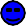 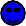 25-30mFour pairs of player, two on either side of the gap; greens play with whites, blues with reds.Start a ball with the reds and a ball with the whites. Red hits a kick pass across the gap [no high ball] and a blue receives. The other b lue player runs to support the receiver [off the shoulder] and take a fist pass on the burst.He/she must immediately kick pass across the gap to a red receiver etc. etc.As this goes on, the same happens between the greens and whites.The keys to the success of this drill are:The passes must be hit properly [driven across the gap, no more than 2 -3m above the ground]As the pass is hit, the players must decide quickly who will receive and who will supportThe support runner must learn to peel off and make a late run to take the ball on the burst, rather than stay too close to the receiver when the ball arrives.Coaches will find that the latter is the hardest to coach. Support runners tend to run towards the receiver even when the ball is in flight. It often runs counter to their instincts to actually move away to create a distance and then burst when it is most effective.SPRINTS & STEPS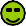 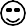 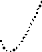 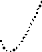 864A simple drill to work on different mixes of sprints and steps [fast feet].Set up the following pattern and repeat it as often as you see fit. The diagram shows 4 of these patterns.Set out a short line of flexi markers as a start line [e.g. four of them].Step out 20m and lay a pole [e.g. bamboo stick or training pole – 2m long] on its flat as shown.Step another 15m and do the same. Step another 10m and do likewise.Start a player behind the line of markers. On the whistle he/she sprints the 20m to the pole and steps rapidly over and back across the pole 8 times [i.e. 4 over and 4 back].He/she then races on over the next 15m and steps over and back 6 times at the next pole. The last sprint is 10m long and there are 4 steps to complete at the final pole.This is a 45m run, punctuated by 18 fast feet rep. Rest period is afforded by the walk back to the start.When the first player in the drill has cleared the first pole, the next in line may start.If a coach sets up 4 such courses [as in the diagram] up to 20 players may be accommodated.Coaches must stress the need for 100% sprint work over all three distances. Players will tend to flag on the last leg.A good idea is to run 3 sets of these [3 runs in a set], with a drinks break of one minute between each setFORWARD / BACKWARD LINES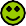 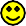 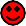 15m10mA simple drill to work on different mixes of forward and backward sprints.Line four players up at the cones as shown. In front of them lie lines of flexi markers [red, blue, black and green for the purposes of the diagram].Make sure to vary the distances between each line.The coach calls a combination of colours and the players must sprint to the colours in the order called. Should one of the colours mean that players have to run back to reach it, then this sprint should be done backwards [i.e. still facing forward – good for hamstrings and to copy back pedalling during a game].© 2012. All rights reserved. Not to be reproduced or retransmitted without permission.So, the coach calls BLACK, BLUE, GREEN”. Players sprint to cross the black line, run backwards to cross the blue line and finish with a forward sprint to cross the green line. In this example the players will cover 75m in total.Calling the colours ‘BLUE, RED, GREEN, BLACK’ will see each player cover 95m per run.Rest is based on the walk back to the start and lining up behind other groups. The second group of four players may run their combination as the first group walks back [leave ample room for this].This drill is best run with 12-16 players and early in the session [e.g. after an extensive warm-up with the ball].WIPEOUT [Game]A game to try as part of a series:Choose two teams [e.g. 7v7 up to 15v15], bib them and adapt the size of the pitch to suit.The game is normal Gaelic football with one twist. To win the game, a team must score 3 times consecutively [without their scores being interrupted by an opposition score]. Should the opposition score before 3 consecutive scores are taken, any scores earned are wiped out and the opposition are now deemed to be winning 1-0.e.g. Team A scores a point and then a goal. They are now winning 2-0 in scores taken. Team B scores a point. Team A’s two scores are wiped out and Team B leads 1-0.The first team to reach score consecutive times wins the game and goes 1-0 up in the series. Run the series to suit [e.g. series is over when one team wins five games].A modification of this involves delaying the ‘wipeout’ element until a certain number of scores has been reached.e.g. Teams play first to get five scores on the board, but ‘wipeout’ rules only apply after 4 scores. So, both teams keep playing and scoring as normal until one reaches four scores. Should this team manage a fifth without the opposition scoring first, it wins the game. However, should the opposition score, the four scores are wiped out.Why bother play this game? It focuses players much more and leads to a higher degree of intensity. Players are keener to defend, to find space, to shoot sooner and to turn the ball over.STEP, SPACE, SCOREH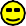 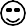 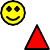 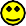 A drill to let players practise soloing towards goal, stepping into the tackler to make room and then shooting for a point:Organise three groups of players [e.g. 6 reds, 6 yellows and 6 whites].Take two from each group and send them behind the goals to retrieve footballs.Set out three cones about 30m from goal and at different angles. Beside each cone place a pole. Groups choose a cone/pole each from which to start. Each pair should have a football.Focus on the yellow group on the diagram. One player takes a ball and stands at the cone. Another stands at the pole. The remaining two wait their turn to do the same.The solo runner [player at cone] and the shadower [player at pole] run at pace towards the goal. The shadower runs tight to the solo runner but does not tackle.At some point along the run the solo runner must step into the shadower to make room for the shot. The shadower must provide stiff resistance without charging or shouldering. The solo runner must make the shoulder-to-shoulder contact.Once room has been made, the solo runner must shoot for a point.Both players follow on to the end line. The ball is retrieved by the yellows behind the goal and carried out to the start. Meanwhile the other two yellows who were waiting their turn [at the cone/pole] start the exercise.Reds and whites do the likewise at the same time.The key is to ensure that solo runners do not step away from the shadower and are not forced to change the angle of their runs just because an opponent in running alongside them [most players do this subconsciously and end up kicking the ball wide]. This drill is designed to work against those instincts.THREE TO SCOREOne piece of Gaelic game analysis suggests that winning teams keep up an average of at least one score for every three times they take possession of the ball in the opposition half of the pitch. Anything less often spells defeat.This game is designed to simulate such conditions and force players to work to keep up the scoring rate.Set up a pitch to suit numbers on each team, and then run a line of flexi markers along the halfway line.Let players take part in a game with normal rules. Point out that each team STARTS with a score of 3.For each time that a team attacks [i.e. takes possession in the opposition half] and does not score, 1 is taken off the starting score of 3.The first team to have its score reduced to 0 loses that game [usually one of a series of games set by the coach].If a team scores before the 3 becomes 0, the rate is maintained and a new ‘3’ is awarded.e.g.Team A misses with its first shot and has its score reduced to ‘2’.The next attack from Team A is turned over and the score is cut to ‘1’. Team A now has one last chance to score.Team A scores on the next attack. The team’s score is set at ‘3’ again and the game goes on.So, each time a team scores, the score is reset at ‘3’.Try this game and see how it focuses players. At first you may find it leads to a lot of tight fist passing as players attempt to keep possession. However, they should learn quickly that such a method of play will allow the opposition to regroup and spoil attacks more easily. Soon they’ll find that a more direct style of play [with quick support to front players] is best.SCORES AND TURNOVERSHere’s a game to focus players on working harder to turnover the ball during play. It is particularly useful for coaches who are keen to improve forwards’ work rate when the opposition has the ball.Play normal Gaelic rules. Set up a pitch to suit the number of players. Run a line of flexi markers across the halfway line.To win one game in a mini-series [e.g. best of five] a team may either score four times or turn the ball over twice inside the opposition half.A ‘turnover’ is only awarded for an interception during play, a tackle that wins possession, a block that leads to possession.If a team manages to turn the ball over, play does not stop; rather it continues until the next break in the game [e.g. score, wide, free, sideline]So, a team that finds itself 3-0 down in scores and with 1 turnover earned, may still win the game if one of its players forces one more turnover in the opposition half of the pitch.Such a situation will also highlight the need for defenders to make sure the ball is not lost inside the defending half of the pitch.If players respond by working a tight fist-passing game, they may find that this leads to even more opportunities for the opposition to turn the ball over.If they decide to simply kick the ball into the other half to avoid the turnover, it invites another attack from the opposition team.The right balance must be found between keeping possession and delivering a telling pass into the other half for a teammate.To those who complain that the scoring team is being unduly punished, remember…the game is deliberately designed to force a higher work rate from attackers when opposing defenders have the ball. Forwards are being given an incentive to win the ball back.Coaches are free to change the ratio of scores to turnovers [e.g. to win, a team needs 3 scores or 2 turnovers].TOUCH & TURNA speed/reaction exercise for 4-6 players in a small area: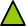 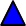 Set out 8 tall poles in a random fashion, with approximately 2m between each.Around these, in a circle, set 8 cones. The shortest distance between any pole and any cone must be 5m.Ask a group of players [4-6 in number] to stand inside the ‘poles’ area. On the whistle, each player must sprint to a cone, touch it… sprint to a pole, turn sharply around it, sprint to a different cone, touch it…..sprint to a different pole etc. etc.Players must run ‘head up’, scanning the area ahead and about them for other players and making sure they use evasion to avoid collisions.Coaches may wish to compare the runs to those in a match where a ball breaks and a player has to make a 5m burst to get to it….or to a situation where an opponent is making a sharp turn and has to be tracked.The coach should time the exercise to run for 20 seconds. After 20 seconds, the group should rest, while a second group takes up the challenge.As groups work through the exercise, the coach should reduce the time by 5 seconds each time:1st run – 20 seconds 2nd run – 15 seconds3rd run – 10 seconds 4th run – 5 seconds 5th run – 10 seconds 6th run – 15 seconds 7th run – 20 secondsBy the end of the exercise each player will have completed 7 sprint patterns over 95 seconds [with recovery built in].FRONT TACKLE [DELAY & DENY]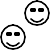 15m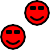 An exercise to work on closing down a player on the ball, in order to delay him and deny him space; it will also promote use of evasion techniques in a small area.Set out two channels of flexi-markers, each 5m wide and 15m long [shown as RED and GREEN on diagram]. Split each channel into thirds with markers set across [shown as black on diagram]. At the ends of each channel, line up two players [8 in total].First red player solo runs at pace into middle zone, trying to make it through and across to the far zone. First white player moves to meet and delay the runner in the middle zone, trying to force him outside the channel area.The tackler must delay the runner and deny space, rather than rush headlong into a challenge that leaves him floundering and the runner making it past to the far zone.The tackler makes most mistakes when foot position is not right and he is easily brushed aside or evaded. Too many players stand with feet planted firmly to the ground in a wide stance.They must work to keep on their toes, moving freely to counter any moves by the runner; they must work to sta y ‘on the front foot once contact is made [i.e. same body angle needed to push a car].If a player breaks through to the far zone or the tackler forces him out of the channel legally or if the tackler holds up his progress for five seconds in the middle zone, the move is over. Players step aside to allow the next group of two meet the challenge. The same pattern is repeated in the green zone.Coaches should run the exercise for approximately 5 minutes.NEAR HAND TACKLE [DISPOSSESS]15m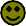 An exercise to work on dispossessing a player carrying the ball:Set out two channels of fleximarkers, each 5m wide and 15m long [shown as RED and GREEN on diagram At the ends of each channel, start a player with the ball [e.g. red player at the yellow cone on the diagram]. Start the tackler outside the channel and about 5m along it [e.g. red player shown outside channel on the diagram]First red player solo runs at pace in a straight line, trying to make it through and across to the far end of the channel. Second red player moves to meet and dispossess the solo runner, trying to knock the ball away with the near hand. [i.e. the hand nearest to the opponent - on the diagram, the red tackler will try to dispossess using his/her right hand.]The tackler must work hard to get the timing of the tackle right, rather than rush headlong into a challenge that leaves him floundering and the runner making it past to the far end.The tackler makes most mistakes when foot position is not right and he is easily brushed aside or evaded. Too many players run alongside the solo runner and then try to reach for the ball by bending forward or slapping at it while it is held tightly.Tacklers must work to keep on their toes, and strike for the ball while it is being toe-tapped or bounced. The tackling hand blocks the path of the ball as it comes back up to the solo runner.Once the channel is clear the two white players run the same exercise. In the next channel, greens and yellows do likewise.STAMINA SCORINGm	H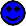 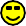 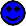 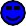 A drill to let players practice receiving, passing, support running and scoring from distance, all with constant movement. Players must work to maintain good technique as fatigue sets in.Set two lines of flexi-markers with a distance of 40-50m between [set to suit ability]. Midway between these lines, place one portable goal.Take eight players [or up to 12 if there is room] and pair them up.Two pairs work on one side of the goals while the other two pairs work on the opposite side. [yellow and blues across from reds and whites]Split each pair as follows; one player inside the line of markers and closer to the goal…the other player outside the line of markers.Use four footballs. Give a ball to each of the players outside the lines of markers. These are the shooters. Inside the lines are the four receivers/passers.The exercise must start with shooters kicking for points. Receivers gather footballs and turn to pass to their partners who have stayed outside the lines [e.g. blue shooter kicks for a point…red receiver gathers and turns to pass to red shooter].Once a receiver has passed the ball he/she must run outside the line of markers to become the shooter. This means the shooter has to take the place of the receiver and run inside the line after shooting.NB This only begins when the receivers have gathered and passed the footballs for the first time.Shooters and receivers keep alternating for the full two minutes of the exercise. The drill must be done at pace. Shooters must take passes cleanly and kick immediately for points. Any runs must be sharp. The drill is best done when opposite pairs work together. [e.g. reds work with blues, while yellows work with whites]SCORES & SPRINTSH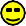 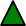 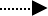 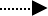 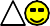 Use four cones and a tackle bag to set up the drill. Start with the tackle bag and place it 25-30m from goal. Place the red cone 2m to the side of the tackle bag. Now create a triangle with the blue and green cones [10x10x10m triangle]. Finally place the white starting cone 8-10m in front of the tackle bag.During the exercise, the two yellow players will work together, as will the two whites.Start the ball from the feeder at the red cone. The yellow player at white cone makes a run towards the tackle bag. Just before he/she hits and rolls off the bag, the feeder should pop a quick fist pass to him/her.Player in possession now breaks the tackle and shoots for a point or a goal [use the goalkeeper to call the type of shot]. The shooter runs on to take up a position behind the goalThe yellow player behind the goal retrieves the shot, and passes it immediately towards the blue cone. This is where the feeder should move quickly to collect the pass.After the pass, the yellow player must sprint hard to reach the white cone. Meanwhile the feeder solo runs at speed from the blue cone to the green cone and back to the red cone to get ready to feed the ball again. The exercise is now ready to repeat.The work rate of the two yellow players has to be high, as it has to be for the feeder. The player on the tackle bag should provide proper resistance to make the drill work.The diagram shows this exercise set up for 4 players [+ goalkeeper]. Coaches should be able to replicate this set-up to the left and right of this to accommodate 12 players in total [where is the rest of the squad? – working at another exercise elsewhere on the pitch! – do not pack this drill with too many players or the focus will be lost]BEAT THE BLOCK?A drill set up to allow forwards to come out from close to the end line, collect the ball and beat an attempted block to shoot while still in the scoring zone.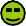 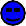 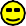 Set up a circle of markers in front of goal[approx. 20m diameter and centred 20m from goal]. This is the scoring/blocking zone.Start four shooters on the yellow cone set wide to the left of goal and approx. 5m from the end line.Start four blockers on the white cone set to the right of goal and approx. 8m from the end line.[the blockers must be a little closer to the circle than the shooters].Start two passers on the red cones [give them a supply of five or six footballs] and two retrievers behind the goal.Each passer takes it in turn to kick an angled pass to a shooter who sprints into the scoring zone. At the same time, the blocker breaks into the circle but lets the shooter take possessionThe shooter takes the ball, turns quickly and attempts to score a point. The blocker tries to get in a block rather than a tackle. The shooter must try to take the ball and shoot quickly, rather than jink and turn for a while.© 2012. All rights reserved. Not to be reproduced or retransmitted without permission.The shooter should then break off to join the blocking group on the other side of goal, while the blocker becomes a shooter.The coach rotates groups every few minutes. The passers my switch with the retrievers after a couple of minutes, then a few minutes later, the greens switch with the blues etc. etc.The same drill may be set up with a goalkeeper who calls out instructions for some players to shoot for goal instead of points.The key to good blocking is still FOOTWORK – getting into the right spot to make the block is vital. Defenders must stay mobile, not dive in and push down on the ball to make the block.TIMING, PACE & PRECISIONH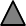 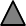 13m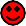 45m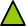 Red player starts with the ball.Red swaps places with Blue at pace and passes the ball to Blue as they cross. Blue turns sharply at the green cone and kick passes to Yellow player.Meanwhile Red has continued his/her run to round the white cone and make a support run towards Yellow.If the timing is right, Red will take a short pass at pace from Yellow and shoot for a point.Rotation is simple. The next attempt will begin when Yellow reaches the white cone, Blue stays at the green cone and Red moves to the grey cone.The key to proper execution is movement, change of pace and timing. Red must be sure that his/her run is not too early and Yellow must delay his/her run to receive the kick pass.A good way to ensure delay and make the drill more realistic is to ask Yellow to walk or jog in the area around the grey cone, while keeping an eye on Blue [who will deliver the pass]. Once the pass is on, Yellow must burst to gather it and lay it off to Red.Replicate this exercise in three positions across the pitch. Work six players [2 groups of 3] at each drill and send 6 behind the goal to retrieve. This method engages 24 players.MOVING CONES DRILL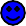 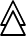 80M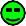 A drill to let players practice constant movement, changes of pace, receiving, turning sharply and kicking/fist passing.Set up four cones across the width of a football pitch [approx. 80m].Take four players and let each stand at a cone ONLY BEFORE THE DRILL BEGINS.All players are instructed to keep moving left and right of their cones when not in possession. Those receiving a pass must move towards the ball to gather it, turn sharply and play it, then resume the jogging about the cone.Red starts with the ball and kicks it to Yellow, who attacks the ball, gathers it and turns sharply to play it to Green.Green looks up and kicks to Blue, who turns and passes to Red etc. etc.The key is to keep players moving and for receivers to indicate to the passers where they want the ball played.Run this pattern for two minutes, then swap the two inside players [Blue and Yellow] with the two outside players [Green and Red].Modify this drill by reducing the distance from 80m to 30m and using fist passes. Again, the key is total movement.ALL ATTACK, ALL DEFEND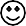 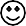 H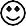 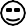 A simple game, played from 5 a-side up to 15 a –side:Set out a line of flexi-markers across the mid-point or halfway line of the pitch you have chosen to use.The reds are defending the top goal on the diagram while the whites defend the lower goal.In this situation the whites are on the attack in the reds’ half. Should they score a point or a goal, it will only count if the entire white team is in the red half. If a player lags behind in his/her own half of the pitch, the score will not count. The onus is on the players to stay focused and get into position, rather than on the ball players to hold up the attack.Furthermore, the reds must also react to the white attack. All players on the red team must make it back into their own half to defend against the attack. Should any red player fail to cross the line before the whites score, any white score will count double..For any red attack, the same rules apply.So, for any score to count, the team on the attack must have all of its players inside the opposition half…..and to ensure that a score does not count double, all players on the defending team must be inside their own half too.WORTH ATTACKING, WORTH DEFENDING!HHA simple game played from 9 a-side up to 15 a –side: [11 a -side game shown in diagram]. Line out players with TWO pairs of midfielders [shown in circle]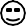 Play the game with normal rules. The only conditions are those set for the midfielders.Encourage these midfield players to join in their own team’s attacks as follows:Award 3 points for any pointed score from play that a midfielder takes or assists*Award 6 points for any goal from play that a midfielder takes or assists** Assists = provides the final pass for the scoreThe trick is to let only the four midfielders know of the conditions, as the coach doesn’t want other players to forget their own marking duties and swarm tackle a midfielder because of the extra scoring rewards. Nor does the coach want teammates holding up promising attacks just to let a midfielder get on the end of a shot.The rationale behind the game is to force midfielders to focus on their man-to-man marking duties and to prevent unmarked support runs from opposition midfielders. In many Gaelic football matches, it is often the case that a defence is beaten, not by a one-on-one match up in the full back line, but by an extra player [often a midfielder] running through, unmarked, to join in the attack.In a 15 v 15 game, the coach can extend this rule to include half-backs, forcing half- forwards to work hard and cut out long supporting runs too.MATCHED FOURS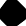 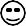 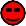 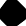 40m60mSet aside an area as shown and start a 4v4 game where the rules are; Match opponents up [i.e. – Red 1 and White 1, Red 2 and White 2, etc] No direction of playFist pass, hand pass, solo run, kick pass all permittedScore only by making a 30m pass to a team-mate [one bounce max.]Once the referee calls a score, ball is placed on the ground for opposition to take possession.Each player may only tackle his/her ‘matched opponent’ [e.g. Red 3 may only tackle White 3]. Referee must be strict on fouling and may award a ‘score’ against offender’s team.Run for 4 minutes. Highest number of ‘scores’ wins. Next two teams on.BLOCKING RUNSingle red player runs along a line of white players [each white is holding a ball – 5m gap between white players].As single red passes by, each white attempts to kick pass towards the three resting reds.Single red blocks attempts to each kick and keep momentum up until the end of the line.Footballs retrieved by whites [or resting reds if block is missed].Next red moves into place to make the blocking run and finished red takes place in the ‘resting group’[i.e. dotted lines]. Rotate to suit.GOALKEEPER SHUFFLES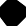 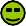 Use poles to set up two sets of goals [each 5m wide and with a 1m gap between]. Two goalkeepers [yellow and blue] take up position.Two players [red and green] stand approximately 5m in front of each goal.Red kicks to yellow as green kicks to blue. Goalkeepers return footballs [fist or kick] to red and green, then shuffle across to other goal in time for red and green to kick again [red to blue and green to yellow]. Repeat, repeat, repeat for about one minute. Extra footballs kept beside kickers.THREE PLAYER MIX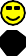 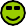 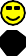 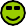 30m	An exercise to mix physical fitness with ball work:On the whistle, Yellow solo runs to the 30m line of markers. Red is doing tuck jumps; Green is doing press-ups.When Yellow reaches the line, he/she gives the ball to Red, who solos back again; Yellow takes over the tuck jumps from Red.When Red reaches the 0m line he/she passes the ball to Green and takes over doing the press-ups while Green solo runs out etc. etc.Each player does four solo runs to complete the set. Break for one minute. Repeat, changing the two exercises. Break etc.Each runner must solo at pace to ensure that his two colleagues are not overworked.BREAK AND SHOOT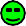 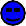 20Nine cones set out as above; each group of three shows where players work; Focus only on one set for this explanation.Two players [Red and Yellow] stand side by side and facing sideline at centre cone [set about 25m from goal – shorten to suit age or ability].Red is the attacker [with ball] and Yellow is the defender. Defender calls ‘GO’ and both break. Red turns to solo around cone set at 30m; Yellow turns to race around cone set on 20m line.Red must shoot for a point and Yellow must get in position to block or tackle. Distance between the groups of players across the pitch must be enough to ensure that players do not run into another group.Greens and Blues retrieve the footballs each time. Reds and Yellows switch roles each time. After three minutes, Blues and Greens take over.BREAK AND SHOOT20m	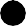 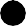 45m	Reds start with a ball each, facing the Whites, who are on the 45m line. On the whistle, Reds solo at full pace towards Whites;Whites sprint towards Reds and take a very short ‘popped’ pass from them as they cross.Whites must shoot for points immediately. Set up a competition between shooters [e.g. first score wins – all shots from outside 20m line].Whites follow shots and run to end line; Yellows retrieve footballs and move to 20m line. Reds start on 45m line. Whistle begins next race.Players must work hard to maintain pace and balance when striking the ball.PASS or BREAK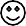 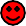 35m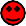 45mA small-sided game in a confined space, designed to force players to make decisions on and off the ball. Should I fist pass? Is it better to break the tackle? Is there a better support position? Is a lateral run the better option to receive the pass? Has a gap opened up and should I break through it rather than pass?Area is set up [best position is in a corner of a main pitch between end line and 45m line] for 6v6 game.Two players from each team stand diagonally opposite inside ‘receiving areas’ [3mx5m each] marked with cones or domes.The four outfield players on each team battle to work the ball to a ‘receiver’. Passes may only be fisted [do not allow loopy overhead passes – this will force support players to move into space rather than just behind an opponent].Player in possession must learn to make quick decisions re. what to do – pass or break the tackle or carry further.When a player fists the ball to one of his/her receivers, he/she takes the place of the receiver, who then takes the ball to outfield play. The team then tries to work the ball quickly to the other receiver, diagonally opposite.e.g. Ball starts with a red receiver who fist passes to an outfield team-mate; reds try to work the ball to other red receiver; they are successful and the receiver is replaced by the red player who made the final pass. Play continues. Whites try to dispossess reds.Coach should punish a ‘loopy’ overhead pass by awarding the ball to the opposition; coach should do the same if a 50/50 pass is played between team-mates.Be strict if you want to improve handling, decision-making and support play.PUSH THE CAR0m10m	A tackling/breaking the tackle drill that lets players work on technique. This drill shows up those tacklers who aren’t properly balanced, whose footwork needs improving, who are easily passed or who tend to foul an opponent.Yellow and red line up either side of a fleximarker [white] that is set approximately 8m from the end line: The ball is placed on the end line and a second fleximarker is set 10m from that line [blue].The yellow player calls ‘go’ and breaks quickly to lift the ball. At the same time the red player breaks to touch the blue fleximarker. Red turns to close down yellow.Yellow should be far enough ahead to lift the ball and may even be able to turn towards red.Yellow tries to evade or break red’s tackle and solo to the blue marker. If yellow manages to step on the blue flexi-marker, he/she earns one point.Should red dispossess yellow on the way or delay him/her legally for a specified time [e.g. 5-8 seconds after the ball is lifted – tackler can even count the time aloud], he/she wins the point.The coach should ensure that red does not simply guard the blue marker but must chase to tackle yellow as early as possible [even before he/she gets a chance to turn].The coach must convince red that the best tackling position is one where his/her upper body is forward, arms are strong and to the front and feet are in a split position [not planted side by side on the ground]. The best way to describe the position to a young player is to get him/her to imagine pushing a car that will not start. Such a stance [with feet ready to move quickly] will ensure that the tackler is not easily passed or knocked off balance.Set the drill up for different pairs but keep a gap of at least 8m between groups. Players swap roles and swap partners over a period of 10 minutes. They will find it tough.ACROSS THE LINE [shooting]Set two cones 30m apart along the 20m line. Start some players at each [all with footballs].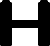 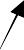 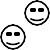 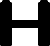 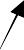 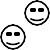 On the whistle let one player solo run parallel to the 20m line. The coach chooses when the player should turn sharply towards goal and shoot for a point once he/she has crossed the 20m line.This call from the coach is the signal for the next player [coming from the opposite side] to solo across the 20m line, before being called to turn and shoot.Ensure that players get the chance to retrieve the footballs [perhaps a third group behind the goals] and work from both cones. This should help them develop left and.right sides. Coaches should also vary the call to shoot to let players have different shooting angles [e.g. only let the player take one toe-tap before calling him/her to turn and shoot].Modify this drill by putting pressure on the shooter – let a defender run inside the 20m line, tracking the solo runner.BREAK THE BALLAn exercise for 5 players. One player sets the ball on a multi-marker [like a tee for kicking off]. The others form two teams of two [e.g. reds and greens]. One player from each team stands approx. 30m from the kicker, ready to contest the catch. The other two players [support runners] stand halfway between the kicker and the catchers. As the ball is kicked, these two turn to run towards the catchers, hoping to pick up any break ball. Should the ball be caught cleanly, the support runner must be ready for a quick pass to end the move. Should the ball be broken to a support runner, the catcher must move to be ready for a quick pass to end the move. Repeat, repeat…swap roles etc.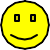 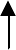 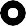 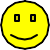 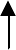 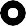 CROSSOVERS	A simple warm-up drill with a number of players lined up one behind the other at each corner of a 20m square. Groups that face each other across the diagonal of the square work together. One football per two groups. Players fist pass to each other and cross over to the opposite side after doing so. With so much movement across the centre players must be ready to make a good pass and change direction if needed.CUT and DRIVE [shooting]	To do this, take about ten white markers and tenyellow markers. Stand on that mid-point on the 45m line. As you walk towards one corner flag, set out a line of white markers. Do the same towards the other corner flag with the yellow markers. Your stage is now set.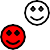 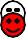 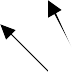 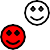 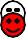 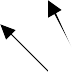 Ask an attacker and a defender to stand beside each other on the mid-point of the 45m line. The attacker should solo run along a line of markers, staying on the outside of these. The defender should shadow his run on the inside of the same markers.When the attacker decides, he should cross the line to run towards goal and take a shot. Once the attacker crosses the line, the defender can tackle. The attacker can use different types of evasion skill to make the cut [e.g. side step / roll / swerve].DIAGONAL PASS & SHOT	Start two lines of players [no more than 5 in eachline] along the 45m line and at two cones, 30m apart. Set two other cones on the 13m line, still 30m apart.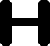 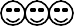 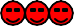 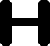 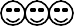 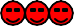 Each player in the left line has a football. On the coach’s signal, the first player in each line runs towards the nearest cone on the 13m line.The coach calls ‘Pass’ and the solo runner kicks a cross-field pass to the support runner. He/she receives and shoots for a point.The shooter retrieves the ball from those behind the goals and jogs out to become the solo runner etc. etc. The ‘pass’ call is also the signal for the next pair to start. A coach should change the ball from the left group to the right group every few minutes to allow players to practise on the weak-side.EIGHTEENS DRILL [frees]	A drill for a ‘free’ taker where the player takes 5shots from the 13m line, directly in front of goal. If successful, the player steps back five metres and to either left or right five metres. From here the player hits 5 more ‘frees’. Only if successful, the player steps back a further five metres and to either left or right five metres. From here the player hits 5 more ‘frees’. If successful, the player may hit 3 ‘frees’ from any wide position [18 in total]. A coach can gauge how successful a player has been by the number given at the end of the practice. [e.g. 12 means the player hit the first five, the second five and only failed on the third kick of the next five]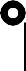 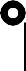 FIST, FEINT & SHOOT	A simple drill to let players practise quick shootingafter they have feinted and side-stepped to evade an opponent.Set out 5 cones in a shallow arc along the 13m line. Set out 5 more to match these on the 20m line. A player stands at each cone. The five along the 13m line have a football each and are facing those on the 20m line. Five more are behind the goals to retrieve.On the call, each of the players in possession fist passes the ball to a player on the 20m line and advances to close him/her down. The receiver has time only to feint, side-step the opponent and kick for a point. The opponent can provide passive resistance or may try to get a block in [whatever the coach decides].After each shot, the kicker moves along the 20m line to the next position, ready for a fist pass from another opponent. This gives players the opportunity to evade different opponents and shoot from different positions. The players behind the goals feed the footballs to those on the 13m line. After a few minutes the groups rotate..FIVE TOUCH SCATTER RUN.	Ten multi-markers [ 2 blue, 2 red, 2 green, 2 yellowand 2 white] are scattered over a small area. Five metres from this area, the starting post is set up. Players line up behind it. The player second in line determines the sprints made by the player first in line [e.g. he/she calls blue, red, yellow, red, white as a combination. The runner must race to touch these five markers in that order, before returning to base. Etc. etc.]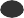 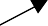 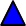 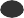 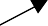 FOLLOW THE LEADER	A warm-up exercise where 5 or 6 players jog onebehind the other anywhere on the pitch. The lead player always has the ball and performs a simple technique [e.g. 3 toe-taps] before the next player runs through to take a pass and become the leader. Vary the techniques as players jog for 10 minutes.INCREASING THE TRAFFIC	Many drills and practice exercises on the pitch areexcellent, but often they do not mirror reality. For example: A coach may run two or three drills in different areas of the pitch, all involving passing or catching or solo running or lifting etc. and all happening at the same time. Small groups of players take part in each and there is always plenty of space in which to work. This is fine up to a point.If coaches took two or even three drills, let players get used to them first and then moved the cones to superimpose the exercises one on top of the other in the same area of the field, this would allow players to practise skills and techniques while others moved among them and around the same area.Players who can learn to cope with 'increased traffic' i n a smaller area will be able to carry this through to a game, where there are team-mates and opponents getting in the way of passes etc.INSIDE SUPPORT & SCOREA drill set up to simulate a full forward running outto receive a kick pass from a midfielder, then laying the ball off to a half-forward who has cut in from the left wing to support and shoot.On the diagram, Red kicks for Green to run and collect while White times his/her run to support and shoot.Coach decides on distances to suit skill level and pitch conditions.Drill best run with four players max. on each cone and four to retrieve footballs. Groups swap every few minutes.KICK and BREAK	25m square set out with tall cones. Two players ateach corner.First player at one corner has the only ball. He/she kick passes along one edge of the square and runs along the other edge to join another group and line up [the kicker does not follow the ball]The receiver kick passes along the next side of the square and breaks off to run back to where the kick came from.This drill forces players to change direction immediately after kicking and not let their attention be drawn to the flight of the ball. In a game situation it is akin to kick passing to a team-mate and then breaking quickly to mark an opponent.A coach may vary the drill by placing 1 player on each corner or even 3 players on each corner and introducing a second ball. He/she may also get players to break diagonally after kick passing. Make no mistake – this drill will confuse many, but is well worth perfecting.CATCH, TURN &KICK	A drill to be set up using at least half of the pitchand involving up to 24 players.Set out the red cones 25-30m apart. All players will start from these [e.g. 4 at each].The yellow cones are set approx. 5m from the four wide red cones. These force receivers to move for the pass and turn quickly around a yellow before kick passing to the next red cone.All kickers follow their passes to the next red cone and get ready for a pass.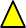 The two red cones at the end have no corresponding yellows. Any player at one of these simply receives and kick passes as if taking a ‘free’.The solid lines show sample runs made. The dashed line shows the ball path. Start the drill with two footballs at each end cone. Players kick pass when path to a receiver is clear. This drill calls for accurate kick passing [off the laces – not in the clouds] and swift running between cones. BEST RUN AS A COMPETITION BETWEEN TWO GROUPS!LONG KICKING/SCORINGA drill to cope with big numbers of players and offer plenty of chances to deliver 35-40m passes and runs to match.Dashed lines show the kicks. The runs made after the kick are shown as solid lines.Stand 4 -5 players at each cone. Number the cones 1-6. Cone 1 is on the goal line. Start a ball at each of the first five cones. No ball at cone 6. On the whistle each player with a ball kicks and moves.1 kicks to 2……2 kicks to 3…….3 kicks to 4…..4 kicks to 5…….5 kicks into the circle [= scoring zone] for the player at 6 to run onto, collect and shoot. The shooter then runs to Cone 1, collects the ball he kicked and gets ready to start again.Remember, all footballs at each of the five cones should start at the same time, then let the drill flow for five minutes. Keep a few extra footballs behind the goals to allow for those that miss the ball catch.The coach may modify this drill by setting the cones up in a reverse pattern to that shown above.MATCH RUNNING	Drills/exercises without cones, where players workin groups of 2 or 3 and complete the activities anywhere on the pitch. This simulates the running that happens in a game proper and means that groups will work through each other, increasing the traffic and forcing players to look for team-matesMOVING PIVOT [passing]	The player who is placed in the middle of a line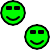 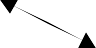 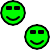 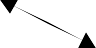 drill to receive a ball and pass it on is normally called the pivot. A moving pivot must stay on the move between two cones while still acting as a link           between the players at both ends of the line.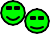 OFF THE LACES [shooting]	A drill to let players practise running straight forgoal and shooting off the laces for a point. The 3 narrow channels are set out using flexi-markers. They should only be 1 metre wide and up to 10 metres long. Each must be positioned pointing right at the centre spot on the crossbar. The shooting end of the channel may be set on the 13m line or 20m line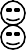 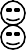 Players take turns to solo run at pace and shoot when they reach the end of the channel.A good drill to set up with four groups [e.g. 4 at each channel and 4 retrieving footballs. Groups swap positions every couple of minutes.OPPOSITES RACE	30m square set up as a diamond. Players in pairsstand at one cone. Coach stands at opposite cone. Whistle start. Pair splits to race towards coach, around the perimeter. Coach can gauge who is leading the race. Coach steps a few paces left or right to make race more even and ensure that players do not give in. Winner is first to reach coach.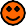 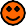 CPAIRED RUNNING SQUARE	15m square set out with tall cones. Pair of playersat each corner. One player in each pair has the ball. Whistle signals start. Player 1 sets off solo running at pace around perimeter. Player 2 goes opposite direction, jogging. When they meet, they swap the ball and the pace. Same for other pairs. Change of role, change of pace.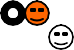 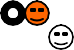 PASSING SQUARE	10-25m square set out with tall cones. Two start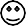 players at each corner.First player at one corner has the only ball. He/she kick passes along one edge of the square and follows the ball to join the next group and line up. The next player does the same etc. etc.This can be a fist passing or kick passing drill.REACT & INTERCEPT	5m square set out with tall cones. One player ateach corner: One has the ball. Defender starts in the middle of the square.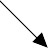 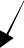 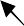 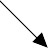 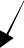 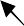 Four players fist pass among each other in anyt combination while the defender moves quickly about the square to try and intercept any pass.Players rotate every 30 seconds. Coach encourages fast footwork from defender and quick hands from passers.Set out four of these in a row and cater for 20 players.ROLL & SCORE	A drill using tackle shields to let players practise receiving a ball and being immediately faced by an opponent. With so little time to react, often the best form of evasion is the ROLL.The key to the drill is to feed the ball to the attacker only a couple of strides before he/she hits the tackle shield.Having rolled out of the tackle, the player must regain balance to shoot without the need for a toe- tap or a bounce.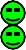 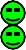 Best done with two shield holders [white], two feeders [red], six runners/shooters [green] and two retrievers [not shown]. Swap groups of six after a while.SHUTTLE/STAGGER RACE	Different runs built into race against each otherover a variety of combinations of the same distance. Some run a straight 90m, while others run 45m x 2. The final group runs 20m x 4. Each team runs against the others in all three forms of the distance. The target is that the last player in the 90m straight run must finish before any player in either of the other combinations.SPLIT SECOND WINDOW	Run a simple exercise to speed up the delivery ofthe pass. Create a situation that is unopposed but forces players to receive and pass the ball on IN ONE MOVEMENT. Allow no more than one steadying step to be taken and let players practise receiving the ball and playing it in a split-second. It will be difficult, but it will be worth it.A starts drill by kick passing to B. Distance between cones must be 25m minimum.A immediately runs to join DB receives ball and, in one stride, kick passes on to CB immediately runs to where the pass came from [i.e. where A was at the start] C receives the ball and, in one stride, kick passes on to DC immediately runs to where the pass came from [i.e. where B was at the start] etc.etc..Remember, the key is to force players to receive and pass in one movement [i.e. in as short a time as possible]STAR KICKINGSet up a five-pointed star in a 30m area. Place three players at each cone. Name the points of the star 1-5 in order.Start a ball at point 1 and a ball at point 2. On the coach’s call the drill starts with the two kickers.Any player who kicks a pass must follow his/her pass to that point of the star and get ready for the next pass.1 passes to 3 as 2 passes to 4…	3 passes to 5 while 4 passes to 1……5 passesto 2 as 1 passes to 3.So the order of passes is always 1 to 3 to 5 to 2 to 4 to 1 repeat, repeat etc. The drill takes a while to perfect, but it improves concentration and speed of thought.STOP THE RUN	An exercise for 4 players; 2 defenders and 2 attackers, set up between the 13m line and the 45m line and in an area not more than 10m wide.Attackers start at the 45m line. Defenders start, one on the 13m line and the other on the 20m line, facing the attackers.One attacker starts to solo run at pace towards defenders. The defenders may move to engage the ball carrier. The other attacker must lag behind and run in support of the solo runner.If the first defender holds up the ball carrier, the support runner must time his/her burst to take the pass, break the tackle and make ground. The second defender should be in position to stop the attacker’s run towards the 13m line.Swap roles, reverse, ask players to think up strategies for attacking, defending in such situations.SUPPORT RUNNING SQUARE 20m square set out with tall cones. Pair of playersat each corner. One has the ball. Whistle to start. Player 1 sets off at pace around perimeter. Player 2 goes in the same direction, jogging while solo running. When Player 1 catches up with Player 2, they swap the ball and the pace.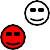 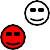 .TACKLING SQUARE	20m square set out with tall cones. Four solorunners move freely inside the square. Four tacklers wait along the perimeter.On a signal, the tacklers close in on the solo runners. Without fouling, they aim to dispossess the ball players as quickly and effectively.The coach times them until the last player is dispossessed. Then the groups swap roles and the new tacklers try to beat the previous time set.Coaches may use this idea to practise frontal tackles, near-hand tackling and/or blocking.TURN TO SCORE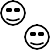 A drill set up to allow forwards to come out from close to the end line, collect the ball and turn sharply to shoot while still in the scoring zone.Set up a circle of markers in front of goal[approx. 20m diameter and centred 15m from goal]. This is the scoring zone.Start four shooters on the cones set along the end line and four passers on the cones set approx. 30m from goal [as shown]. A third group of four may retrieve footballs from behind the posts.Each of the passers has a ball. He/she takes turns to kick or fist a diagonal pass to a shooter who is coming out to run into the scoring zone. The shooter takes the ball, turns quickly and attempts to score a point.The shooter should then break off to join the shooting group on the other side of goal, so that he/she gets a variety of angles and can work off both feet.The coach rotates groups every few minutes. The same drill may be set up with a goalkeeper and instructions to shoot for goal instead of points.COUNTDOWN [GAME]	Using a countdown [e.g. from 10 to zero] to forceplayers to speed up their use of the ball. A team may be given this countdown once the ball has crossed the halfway line. Forwards learn not to overplay the ball.DOUBLE BACK [GAME]A game played on a reduced pitch with a line of multi markers set along each team’s 13m line. This creates a zone, inside which goes one attacking player. This player is not marked and becomes the link player.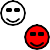 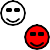 If a team takes possession, it must use the link player [who moves about inside the zone ]. The link player cannot shoot. He/she must play the ball immediately out of the zone to a supporting player. Only then may a score be attempted.The game allows players to practise taking up effective support/scoring positions in attack, where depth is important.DOUBLE OR QUITS [GAME]If you want your 'free' takers to practise in a realistic environment, where they've been running in the game, making tackles, breaking tackles, passing, shooting etc,. and if you want to recreate a degree of pressure on the 'free' taker, do the following:- Set up a practice game between two teams on a full pitch or near enough a full pitch [teams from 10v10 up to 15v15].Before the game starts, scatter five or six flexible multi markers [not the domes!] in an area between the 13m line and about 40m from goal. Do likewise at the opposite end.Play the game as normal until one team gets a score from play. Now let a 'free' taker chose which marker to shoot from and let him take a 'free' from that spot. If he scores add this point to the original one scored from play. If he misses, take away the original point. If he scores, remove the marker from that spot. This forces him to choose another marker next time. If he misses, leave the marker there, so that he'll have to take a 'free' from that spot again sometime later in the game [i.e. pressure]To ensure that the game flows and there is not a lengthy delay as the 'free' taker prepares, have at least two footballs behind the goal. Let the 'keeper set up a ball ready for the kick out, while the 'free' taker is getting set. Once the shot is taken, the other ball should be kicked out.Think about it. The 'free' taker has the added pressure of doubling the score rather than the double whammy of missing and wiping out the original one that earned him the 'free'.FOUR GOALS [GAME]	A game played on a reduced pitch with teams of5,6 or 7 [whatever suits skill level best].Set up four goals near the corners, using poles or tall cones [ABCD]Ask players to play as normal in the outfield area [kick, catch, fist, solo, block etc.].To score, a player must be in possession of the ball as he/she runs between the posts of any goal.When the coach signals a score, the same player kick passes to restart the game [so the scoring team still has possession of the ball] and his/her team-mates must move the ball to score in one of the two goals at the opposite end of the pitch.This means that, should a team score into Goal B, the next score must be into either Goal C or Goal D.This game forces players to use longer passes, work on accuracy and note how punishing a poor pass can be.GATES [GAME]	A game for backs v forwards, where the forwards attack the main goals while the backs play towards two or three ‘gates’ on the halfway line. These gates are simply cones or poles set at goal width. To score, a player must take the ball through one of the gates. This game promotes use of the ball along the wings rather than just through the middle. It also encourages players to switch play.GIVE & GO [GAME]	Game where a player in possession of the ballmust move to support play the very instant he/she passes it. No delay is permitted [e.g. to watch where the pass goes]. Coach must be strict for this game to work.KICK IT…RUN IT [GAME]	Create a mini-pitch [approx. 40m x 25m]. At oneend only, set up goals using cones or posts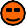 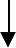 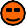 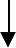 Choose two teams of four players each. Start one team in a line across an end -line. Give the ball to the other team and start them from the end -line that has the set of goals, but with only three of their players lined across it. The fourth player does goals to allow a 3 v 4 situation to develop outfield.On the whistle, one of the three kicks the ball high and long towards the opposing team of four. Both teams advance quickly to meet each other. The team of four should now be in possession of the ball.The four must work the ball past the three to get in a shot for goal. A score is only awarded if the ball is kicked low into the goal [on or close to the ground]. Should the three win the ball back, they simply work it out to the far end-line. After each play, the teams switch roles, rotate goalkeepers and start again.Not much to it! So it seems. Quite a boring game then! Not so! What happens is that the team of three will win the ball back and score more often than the team of four.This is not due to any slick move on the part of the three, but on poor use of players by the team of four. You, as the coach should let these situations develop for a while, before taking the four aside and suggesting that they come up with a better decision re. how they use the extra player. In no time at all, the game will switch in favour of the four. Remember...let them make the decision...and let them think of new ones each time so that the opponents cannot counter.LINK TO SCORE [GAME]	A game played on a reduced pitch with teams of5,6 or 7 [whatever suits skill level best].Each team sends one player to play outside the sideline as a ‘link player’ who may not be tackled and who may not enter the pitch proper.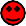 Link players operate along opposite sidelinesThe rule is simple. If a team takes possession of the ball, it must use the link player once before shooting. The link cannot score, but can only pass. The key to this game is the link player’s ability to move to receive a pass and then his/her ability to make a telling pass into the field of play again [often a diagonal pass]. Once a team has used its link player it does not have to score immediately, but may find it the better option. This game shows players the value of width.LOSE IT/WIN IT [GAME]	Simulates those match situations when forwards 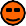 have made good runs to get a pass from midfield but the pass has been misdirected and ended up with the opposition goalkeeper . To properly copy this, force forwards to stand at multi-markers at least five or six metres away from any backs. . The ball starts with the goalkeeper. He throws it in the air and catches it to signal ‘game on’. The forwards immediately try to stop the backs getting the ball out easily and carrying it over the halfway line. Do this over and over to work on suppressing a forward’s instinct to simply watch where the ball goes and to improve his ability to close an opponent down.NUMBERS [GAME]	An exercise where pairs of defenders and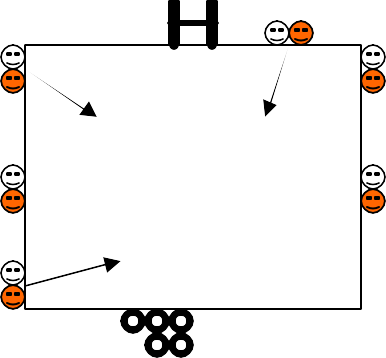 attackers are matched and stood at cones spaced out around the edge of one half of the pitch. Each pair is given a number [usually from 1-6 or 1 -8].The coach calls a combination of numbers [e.g. 1, 2, 5, 8] and this is the signal for those pairs to race onto the playing area and compete. The coach plays the ball to an attacker. Attackers try to score points while defenders attempt to win the ball and work it over the halfway line. Once the ball goes wide or over the bar, the pairs jog back to the edge of the pitch and the coach calls the next combination [e.g. 3 and 7]OVER THE RIVER [GAME]	A 5v5 game where the two teams stay on theirown sides of a ‘river’ [no go area] set out with multi-markers. Each team has wide goals to defend [e.g. 10m wide] as the opposition tries to                                                       kick over the river to score. This game is best played using three or four footballs, so that players have to concentrate at all times and are always busy. This game teaches young players the rudiments of kicking to score without the problem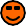 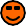                                                       of invasion.Players who gather a ball should take four steps before kicking. A modification can be to make the receiver pass to a team-mate who then kicks over the river. This encourages team play.OVER THE TOP [GAME]	A 3v3 exercise where 3 attackers line up along thehalfway line and 3 defenders face them along the 45m line [defenders may start in press-up position]. The width of the playing area is set at 30m-40m [use multi-markers and one sideline].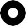 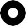 One attacker has the ball and lobs it over the line of defenders to force them to turn and retrieve.The attackers close down the defenders who must work it out over the halfway line to earn a point.Should the attackers win the ball back, they must work it over the 20m line to score. Swap roles, repeat, give players the chance to work out moves etc.PASS ATTACK! [GAME]	The next stage after ‘Over The River’ where thetwo players from each team of 5 move across to 	Score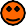 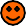 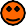 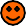 play on the other side of the ‘river’ [no go area] set out with multi-markers.A team scores a point by any of its 3 ‘defenders’ making a good pass to any of its 3 ‘attackers’ across the river.Should an attacker win the ball, he/she holds it aloft and shouts “SCORE!” before leaving the ball down for the opposition to take possession. Use two footballs.PAY THE PRICE [GAME]	What about a game to allow defenders to work ontackling without fouling? What if the same game gave forwards the incentive to get closer to goal and even draw 'frees' from the opposition?Set up a large circle [diameter 40m]. Play backs v forwards to the halfway or far 45m line. The goalkeeper plays for the defenders. Start each play with a kick-out. Let the forwards take possession and attack. Only points count.Should the attackers shoot and score from outside the circle, they are awarded 1 point. A score from inside the zone earns 2 points. A 'free' scored from inside the zone earns 3 points.Defenders must work to keep the scores to a minimum, so they must make sure they do not commit fouls inside the zone and that they mark tightly enough to keep down the number of 2 point scores. Defenders can earn scores for themselves, by winning the ball and working it up the pitch to cross the halfway line or far 45m line while still in possession. The coach can determine how many points should be given. Try it...show defenders that if they are too rash and lack organisation they will pay the price!PLAY YOUR POSITION [GAME]A game played on a reduced pitch with teams of 5,6 or 7 [whatever suits skill level best].No player may cross the line of markers set along the halfway. This game helps players link as defenders and attackers, without the ‘beehive football’.Coaches should watch out for attackers who line up along the halfway as if it were a cliff and have no room to attack the ball. Be quick to change these habits..PROBABLES V POSSIBLES [GAME]This simply means that they pick the strongest team on paper and play them as a unit. The opposition is made up of the remainder of the squad.Those players most likely to make up the first team get the opportunity to play together, get used to habits, patterns of play etc. Those players on the 'possibles' who stand out and catch the eye will have done so against better opposition. Those on the 'probables' who find it tough may find themselves replaced by a 'possible' who really wants a place.In Gaelic Football we tend to take a squad of 30 players and play our strongest backs against our strongest forwards. There is nothing wrong with this if you wish to play like v like, but it will never give the best 15 a chance to play together, blend and prove themselves. Nor will it give the coach/selector a true picture of the reserve player who shines.So, if you are blessed with a big squad, think about promoting the use of 'probables v possibles'. Go a step further and always 'bib' the probables in your own club colours. The task for every 'possible' is to win a bib and the task for every 'probable' is to retain it.PUNT VOLLEYBALL [GAME]	Two teams either side of a divide [e.g. river of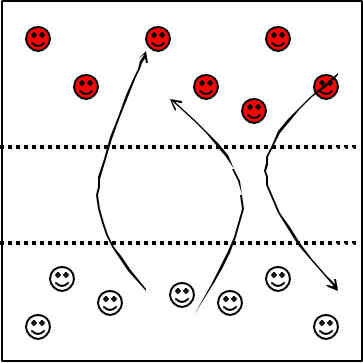 multi-markers]. One team starts with two footballs, the other with one football. On the whistle, balls are kicked HIGH across the divide for the other team to catch. A ball dropped or one that hits the ground directly counts as a point for the kickers. A ball fielded on either side must be fist passed to a team-mate who returns the kick. Keep on the boil for up to 10 minutes.RECEIVE or DECEIVE [GAME]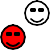 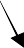 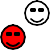 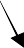 A game to allow coaches to study forward movement and players’ abilities to make runs for a team-mate to receive the ball.Set out a line of multi-markers on the 45m line. Place two cones about 5m outside this line and two more cones at different points along the sidelines [as shown]. Put a ball at each cone.Play starts when one attacker [red] lifts a ball to kick pass from a ‘free’ or ‘sideline’. The nearest opponent [white] must be 13m away. Reds must move to either receive the ball or to deceive opponents to make space for a team-mate. Oncethe ball goes dead [i.e. score, wide, defenders win it and work it out over 45m line], any red player lifts the next ball and the game continues. Players only rest after all four balls have been used. At this point the coach can feedback. The footballs are set out once more and it’s game on again.ROLLING ATTACK [GAME]	This may be set up and played as part of a backs vforwards exercise or in a full game.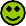 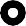 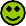 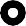 An attacking ploy where the six forwards wait for the opposition goalkeeper to kick the ball out: As the ball is in flight, they rotate one position clockwise and play from their new positions. This tends to momentarily upset the defence, with backs wondering should they follow or should they stay in position. If the ball is won at midfield, the attacking options are greatly enhanced.RUNNING MIDFIELDER [GAME] A backs v forwards game where a player startshis/her run from midfield without the ball, receives it on the burst from the coach [positioned on the halfway line] and bears down on the defence. How will the defenders cope? Will other attackers get in the way? Most of your coaching will be to correct poor runs by the forwards!SHOOT ON SIGHT [GAME]	A game played on a small pitch with two goals, setout between the end line and the 45m line and no more than 40m wide. Divide a squad of 25-30 into three teams [two compete while the third supplies footballs from the perimeter of pitch]. Ball is lobbed in to start the game. The team that wins possession may score into either goal. Players may not bounce or toe-tap the ball. As soon as the ball goes out of play [e.g. score, wide, line ball] another ball is lobbed in from the perimeter. Coach decides who feeds ball in. Rotate teams every five minutes. This game helps players develop speed of thought and action.SHOOT FROM DISTANCE [GAME]Let's assume you have a squad of 30 players and only one pitch on which to train. You'd really like to work on shooting from distance in a game situation but the 15v15 set-up doesn't lend itself to it. Well, here's one recipe!Take out two goalkeepers and put them in goals at either end. Set out a line of multi-markers across the pitch about 30m from goal. Do likewise at the other end of the pitch. Now take your players and create three teams - red, blue and yellow [8 or 9 outfield players in each]. Play Red v Blue inside the zone created by the two lines of multi-markers [i.e. in the middle 70m of a typical pitch]..No outfield player may enter the 30m zones close to either goal. Effectively these become the goalkeepers' areas only. Ask the 'keepers to take kick outs as normal and let play develop. To speed up play, the goalies should always have a spare ball set up for the next kick-out. Players may only score from outside these zones. Play a 10-minute game.So...do the Yellows simply wait about and get cold while this game progresses? Not at all. If you think about it, the 30m zones at either end of the pitch should only be used for kick-outs. Why not set up two drills inside one of the zones, staying closer to the corners than to the goals? For example - run a tackling exercise for 4 minutes in one corner and a catching exercise in the other corner for the same period. The drills will not get in the way of the game. Swap over, run the drills again and there's the 10 minutes used constructively.Now play Yellows v Reds in the game and let the Blues work on the drills. Swap once more and you have a 35-minute session after warm-ups.You'll find that the game not only promotes shooting from distance, but also shows players the value of ball being played quickly and accurately up field rather than across the park. The game also forces players to work harder and to get the ball into the shooting area before the other team has an opportunity to regroup.SILENT [GAME]Start the game you want to play, be it a small-sided or full-sided one, on a shortened pitch or not. Let the game run for a few minutes to get the flow going and then introduce a single rule. NO SPEECH ON THE PITCH! That includes...no calling for passes, no reminding team-mates to mark opponents, no speaking to the referee, no issuing instructions of any kind. Should any player break the 'no speech' rule, award a 'free' to the opposition. This game forces players to look up when passing and to make themselves available for that pass. Only play for about 5 minutes periods [alternate with normal game].SPACE TO SPACE [GAME]Game where the ball must not be passed directly to a player, but always into a space for players to run onto. The passer must make space before passing [i.e. never kick when an opponent is close enough to tackle – better to break the tackle first]SWITCH THE PLAY [GAME]	A game that only takes effect for one team when inthe opposition half [or for forwards in a backs v forwards situation].Set out two lines of flexi-markers [not domes] running from the half-way line to the end line. Both should be approx. 20m in from each touchline.The lines create 3 channels [wide channels of 20m each and a centre channel of 35-40m on normal pitch].The rules are simple. Should the attacking team have possession in any of the two ‘wide’ channels, the player on the ball must switch play into the middle channel rather than give a pass down the wing.The game is designed to ensure that any attack does not end up in the corners and that the main thrust is through the centre. This does not mean that players should pack the centre channel. Players may move freely between channels to create space, but the ball should be played from wide to centre as much as possible.Coaches should only inform the attacking team of the ploy so that defenders have to work it out and counter it.TEN SECOND TOUCHDOWN [GAME]A game played across the pitch [from sideline to sideline] and in an area 30m wide. Best run with 6 players [3v3]. Each team starts on its own end line; one team has the ball and a limited time [i.e. the countdown from 10 to 0 called out by the coach] to work the ball across the pitch and over the opposition line. The team without the ball drops one player off for this play, leaving two to defend against three. They should advance to delay and deny the team in possession, hoping to hold them up until the countdown has finished. Rotate roles and repeat. This mini-game helps teams practise at pace and how to make best use of an extra player.THIRTY METRE PASS [GAME] A game for six players [3v3] where there is nodirection of play and plenty of room in which to play. Players may toe-tap, bounce, fist pass etc. but may only score by completing a 30m kick pass to a team-mate who catches it cleanly on the full or after one bounce. The coach determines a score. Having scored, the player in possession leaves the ball on the ground for the opposition to restart the game with a free kick situation. Best run for 3-4 minutes at a time. The game allows players to practise accurate kicking over realistic distances, to practise timing runs off the ball and to practise all the elements of a quick free.THREE PART PITCH [GAME]	Here is one way to develop team-play. It alsoallows you, the coach, to step back, spot where things are going wrong and move to fix them.Think of the pitch as three separate zones: The first, Zone A, runs from your own team's end line to the 45m line. Zone B lies between the two 45m lines and Zone C is that section from the far 45m line to the opposition's end line. When your team is in possession, watch carefully what happens in each zone.Priority in Zone A is 'KEEP BALL', with the emphasis on keeping possession through close passing and plenty of support play. Once in Zone B, the focus changes to 'SET UP'. In this area a player should aim to use the ball quickly and directly to set up teammates who are inside the opposition's 45m line. The ball must not stay in this zone for any longer than 3-4 seconds or for more than 2 passes. Zone C is the 'SCORE' zone. In here the aim is to get into position to either go for a score or to directly assist a score.NB. It does not matter which player is in which zone.	the task remains the same.THREE SECONDS [GAME]	One of the traits a good player has, is the ability tolook up when in possession and scan the area ahead. He/she is scanning in order to make the right decision. One of the easiest methods of developing this is by running the 'Three Second Game'. This simply means playing a match or a backs v forwards game and introducing the rule that allows each player a maximum count of '3' on the ball.To highlight this, the coach should referee the game and call out loudly "1.....2.	3when a player receives the ball. Should the ball be played on the count of '2' then the coach stops the call and begins again as the next player receives the ball. Should any player still be in possession after the count of '3', a free may be awarded to the opposition. The same count applies to the free kick..The 'Three Second' approach has proved much better than the traditional 'one toe- tap, one bounce' game, for many players took this too literally and made sure they got in a toe-tap and a bounce before scanning for possibilities. Counting to '3' forces more players to look up first and, indeed, leads to more teammates making runs for passes.TRIANGULAR GOALS [GAME]A game played on a reduced pitch [50m x 50m is best] with teams of 5 and 1 goalkeeper who plays for neither team.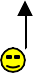 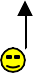 The goalkeeper [yellow] is the focus of this game. He/she must defend three different goals [set together in the middle of the pitch, as a triangle of posts or cones].Outfield players work to score into any of the three goals, forcing the goalkeeper to reposition every few seconds. A team may attack one goal and suddenly switch the point of attack to shoot at another goal. The shooting rule is that players may only score with shots that are struck low and hard along the ground. Coach decides.If a goal is scored the ball is still in play and may be picked up by any player from either team. The ball is only out of play when it crosses a touchline..TWO PASSES MAX. [GAME]A simple game to make passes more telling and players more economical in their play when in the opposition half of the field.Once a team takes possession of the ball inside the opposition half of the pitch, the ball may only be passed between players a maximum of two times before a shot is taken.This does not mean that the players MUST take two passes [perhaps one pass may get them into a scoring position – e.g. if the take possession deep into the opponents’ half].The coach may change the rule to suit the skill level – would three passes be better for younger teams? Would a smaller pitch be more effective?TWO MINUTE COUNTDOWN [GAME]A simple backs v forwards series of games to let perience two situations – a game with utes of added time left and either onen or one point ahead.rposes of this game, the backs may only e lead and try to clear the ball out over  m line.A number of footballs are set out along that far                                  45m line. The game starts with the defenders 1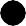 point ahead and an attacker lifting a ball from thefar 45m line.The attackers have two minutes on the clock to draw or win the game. Should a ball go out of play as a ‘wide’, a ‘score’, a ‘45’ or a defensive clearance over the far 45m line, the game always restarts with an attacker lifting another ball from that far line.A win for either team earns 2 points – a draw earns 1 point. Give one-minute rest between games, keep switching the teams and play 4 or 6 games to see which team earns most points.TWO WAY MIDFIELD’ [GAME]A game where two teams are chosen and lined out with only ONE midfielder between them [not one each, but one to play for both teams]. The midfielder is then given a neutral bib to identify him. His job is to play for whichever team is in possession. At no stage does he tackle; he simply plays both ways. This gives the player more opportunities to practise how best to support forwards and how to do the same for defenders. Rotate who plays this role at least every five minutes during the play.WEAK SIDE SCORE [GAME]As with the ‘Play Your Position’ Game [see description], but shots must only be taken using weaker foot or fist. Players wear wristbands [tennis-style sweatbands] to identify weaker side for coaches.WHO’S ATTACKING? [GAME]	Two teams of 6-8 outfield players line out in onehalf of the pitch. One goalkeeper stands ready to play for whichever team is defending. The coach starts the game by lobbing a ball into the playing area. The team that wins possession must work the ball out over the halfway line, keeping possession. Once across the line, this team turns with the ball to attack the goals. The other team defends and tries to win the ball back. If the ball goes dead [score, wide, sideline] the coach lobs the next ball in. Should one team dispossess the other during open play, that team must work the ball out in the same fashion. In short, no attack may be mounted without the ball first being taken over the halfway line. This game is designed to force players to change quickly from defensive mode to attacking mode and vice versa.WIDE EXTRA MAN [GAME]	Practise using the 'extra man' wide. Opponentsfind it much more difficult to mark width rather than depth. It tends to stretch them much more and gaps begin to appear. Playing the 'extra man' wide also provides a release player for others on the team. Players are not lulled into a false sense of security about the 'extra man' covering for them if they mark loosely. What's more, if the opponents move a player to mark this 'extra man' after a while, the response is simple - move the new 'extra man' wide on the other side of the pitch.The ‘extra man’ is in a perfect position to play diagonal passes into a scoring zone, rather than pointless passes deep into the corners.STAYING ALIVE!In a full practice game, set flexi-markers across the halfway line and add one rule; - when a team is in possession and on the attack [i.e. one of its players has the ball in the opposition half], all supporting players in that half of the pitch must move constantly and at pace! No player may stand, jog, walk etc. Movement may be for a pass, on a decoy run or in support – as long as the ball stays alive, the attackers must do likewise. If a player breaks the rule, the penalty must be a ‘free’ against the team.On average, the ball stays alive for 6-10 seconds before it is lost [e.g. wide, score, sideline or dispossession]. This is a fitness game and should only be run for 10 minutes at a time!Coaching TipsCoaching Tip Number 1Drills v GamesAs players develop, their technique improves more rapidly than any other part of their game. They can usually learn to kick, catch, fist, block, solo etc. with a fair degree of comfort. The better players often practise these skills at home and come on faster than those who only rely on drills in coaching sessions once or twice a week.What they find more difficult is to develop the ability to make the right decision in a game - when to pass, who to pass to, where to run, how to pass.A coach who prepares a squad through sessions filled with drills, is only working at one part of the game.How can a drill solve problems like 'forwards bunching' or 'lack of midfield support' or 'no width' or 'poor use of quick frees'? The answer is...it CAN'T!If a player is a poor kicker of the ball, there is work done to solve that problem. What are we doing to help the player who takes the wrong option more often than the right one in a game?Get working at games. Remember...Games = Problems. Start solving the problems!Coaching Tip Number 2From Technique to TeamplayOne of the more difficult things to coach to young players is the need to modify their individual styles for the good of the team.If you have spent time ensuring that players are comfortable on the ball, it means you have worked on kicking, catching, lifting, blocking, tackling, shooting, evasion skills and solo running.The most attractive of these skills to a young player is very often 'solo running'. The feeling the player gets when he/she can run while making a ball spin from toe to hand is tremendous. Many players want to use this technique as often as possible.So, when you step in to coach team play and take players to another level, some see it as a denial of the right to try out this great skill of solo running.However, it has to be done. There are no easy answers, but if you explain that you recognise their position and, at the same time, remind them that your job is to take.them to higher and higher levels of play [i.e. adding more skills to their repertoire] you may find it easier to introduce.Conditions, limits, modifications.	whatever you choose to call them, must be set forplayers to experience the beauty of good teamwork and to learn how passing, support running and shooting can bring as good a feeling as individual solo running.Remember.	you may only have to limit a few players at a time, rather than imposea blanket ban on all solo running. One trick is to take a team aside [e.g. in a 9v9 game] and choose two of the players from one team who must play the ball immediately. Only inform their team-mates [not the opposition] and let them respond to this for a five or ten minute spell. The roles may be rotated among the team to let all practise.This lets you see how well two players can change their games to benefit team play and how quickly their team-mates learn to make themselves available for passes from them.Coaching Tip Number 3Cut The Queues!One of the most annoying sights in coaching is a long queue of players lining up to take part in a drill or an exercise.Who can state a valid reason for a queue of 8, 9 or 10 players [or more], each waiting in turn for two seconds of action?All coaches, when designing drills or exercises, should look carefully at how the WORK:REST RATIO pans out.If an exercise means that a player has 2-3 seconds of movement for a ball, followed by 30-40 seconds of lining up for the next bus, there is something wrong with the drill set-up.Think the exercise through and divide the group or increase the number of footballs being used - do anything except let the queue continue to form and the players continue to lose out!If the drill involves jogging, a good rule of thumb is a work:rest ratio of 1:1. Should the emphasis be on speed, then set a ratio of 1:4 or 1:5.In effect, this means that you simply include two players in a queue for the jogging exercise and five or six players maximum in the speed drill. The numbers used will determine the work:rest ratio.Coaching Tip Number 4Probables v PossiblesMany people will associate this title with Rugby. For years now, Rugby coaches and selectors have played 'probables v possibles' games when coaching. This simply means that they pick the strongest team on paper and play them as a unit. The opposition is made up of the remainder of the squad.Ask any top Rugby coach and he'll tell you that this system helps in a number of ways:Those players most likely to make up the first team get the opportunity to play together, get used to habits, patterns of play etc.Those players on the 'possibles' who stand out and catch the eye will have done so against better opposition.Those on the 'probables' who find it tough may find themselves replaced by a 'possible' who really wants a place.In Gaelic Football we tend to take a squad of 30 players and play our strongest backs against our strongest forwards. There is nothing wrong with this if you wish to play like v like, but it will never give the best 15 a chance to play together, blend and prove themselves. Nor will it give the coach/selector a true picture of the reserve player who shines.So, if you are blessed with a big squad, think about promoting the use of 'probables v possibles'. Go a step further and always 'bib' the probables in your own club colours. The task for every 'possible' is to win a bib and the task for every 'probable' is to retain it.Coaching Tip Number 5Develop Your Shooting from DistanceLet's assume you have a squad of 30 players and only one pitch on which to train. You'd really like to work on shooting from distance in a game situation but the 15v15 set-up doesn't lend itself to it. Well, here's one recipe!Take out two goalkeepers and put them in goals at either end. Set out a line of markers across the pitch about 30m from goal. Do likewise at the other end of the pitch. Now take your players and create four teams - red, blue, green, yellow [7 outfield players in each]. Play Red v Blue inside the zone created by the two lines of markers [i.e. in the middle 70m of a typical pitch].No outfield player may enter the 30m zones close to either goal. Effectively these become the goalkeepers' areas only. Ask the 'keepers to take kick outs as normal and let play develop. To speed up play, the goalies should always have a spare ball set up for the next kick-out. Players may only score from outside these zo nes. Play a 10-minute game.So...do the Greens and Yellows simply wait about and get cold while this game progresses? Not at all. If you think about it, the 30m zones at either end of the pitch should only be used for kick-outs. Why not set up a drill inside each zone, staying closer to the corners than to the goals? For example - run a tackling exercise for 4 minutes in one corner and a catching exercise in the other corner for the same period. The drills will not get in the way of the game. Swap the Greens and Yellows over, run the drills again and there's the 10 minutes used constructively.Now play Greens v Yellows in the game and let the Reds and Blues work on the drills. Swap once more and you have a 45 minute session after warm-ups.You'll find that the game not only promotes shooting from distance, but also shows players the value of ball being played quickly and accurately up field rather than across the park. The game also forces players to work harder and to get the ball into the shooting area before the other team has an opportunity to regroup.Coaching Tip Number 6The Three-Part PitchHere is one way to develop team pla y. It also allows you, the coach, to step back, spot where things are going wrong and move to fix them.Think of the pitch as three separate zones: The first, Zone A, runs from your own team's end line to the 45m line. Zone B lies between the two 45m lines and Zone C is that section from the far 45m line to the opposition's end line. When your team is in possession, watch carefully what happens in each zone.Priority in Zone A is 'KEEP BALL', with the emphasis on keeping possession through close passing and plenty of support play.Once in Zone B, the focus changes to 'SET UP'. In this area a player should aim to use the ball quickly and directly to set up team-mates who are inside the opposition's 45m line. The ball must not stay in this zone for any longer than 3-4 seconds or for more than 2 passes.Zone C is the 'SCORE' zone. In here the aim is to get into position to either go for a score or to directly assist a score. Aim to reduce the passes in this zone to no more than 2 before a shot is taken.NB. It does not matter which player is in which zone.	the task remains the same..Coaching Tip Number 7Spot and FixAll players need specific technical coaching at some time during their careers. Granted, this is best done at an early stage [e.g. between the ages of 7 and 11], but the reality is that coaches deal with many older players who still have problems with kicking, catching, tackling, blocking, evading, lifting, fist passing etc. that were probably not fixed years ago.If you coach, then you should be able to ‘spot and fix’ faults in technique. The secret lies in the phrase ‘Head, Hands, Feet for Better Technique’. If you watch a player perform a technique [e.g. a shot for a point] you must look for head position, hand position and feet position during the execution of the technique. This sounds so complicated and yet it isn’t.Take the example of a player kicking for a point with his right foot. More often than not, he misses to the right of the posts. Some coaches may try to solve the problem by asking the player to ‘aim left’, but that is like asking a golfer who slices to aim down another fairway so that the ball can curve back. Better to look for the followingHEAD…is his head up as he kicks? This will cause the player to lean back and push the ball further to the right.HANDS…is he dropping the ball two-handed, cross-handed or is he holding the ball too far from his body?FEET….is his standing foot pointing nowhere near the target? Is he playing the ball off the outside of his boot?Think about coaching through HEAD, HANDS, FEET.Coaching Tip Number 8Gaelic Football's Lost TribeFlavour of the month is to by-pass half-forwards when attacking and employ them more and more as defenders who track back to block opposition attacks and close in to look for breaks from midfield. More than any other group, we need half-forwards to help the team keep its shape.A centre-half forward should be a creative player...one who orchestrates, who has great passing ability [preferably with both feet] and who has a tactical brain. Wing half-forwards must be blessed with both stamina and pace, for they are link players who have to fetch, carry and support more often than any other group.So, how about looking at your own team! Have you a playmaker pulling the strings at CHF? Do your wing forwards have the necessary characteristics to take them through a game? Or have you simply created three extra defenders who help the defence?Oh...and one more thing they should be able to do.	SCORE!Coaching Tip Number 9The Three Second GameOne of the traits a good player has is the ability to look up when in possession and scan the area ahead. He/she is scanning in order to make the right decision.It is this very decision-making process that we, as coaches, must help players to speed up. Too often we simply admire the player who appears to have an innate ability to receive the ball, scan and make the quick and proper decision. This allows us a 'get-out clause'....the most famous one in coaching......."You can't teach that.	it's instinctive. You either have it or you don't."Not so! You may not be able to coach players to the very high standards set by the instinctive footballer, but you can certainly close the gap and improve both players and team when doing so.One of the easiest methods is by running the 'Three Second Game'. This simply means playing a match or a backs v forwards game and introducing the rule that allows each player a maximum count of '3' on the ball.To highlight this, the coach should referee the game and think "1, 2, 3" when a player receives the ball. Should the ball be played on the count of '2' then the coach begins again as the next player receives the ball. Should any player still be in possession after the count of '3', a free may be awarded to the opposition. The same count applies to the free kick.The 'Three Second' approach has proved much better than the traditional 'one toe- tap, one bounce' game, for many players took this too literally and made sure they got in a toe-tap and a bounce before scanning for possibilities. Counting to '3' forces more players to look up first and, indeed, leads to more team-mates making better- timed runs for passes.A few coaches decry such conditions, saying they do not mirror the real game. The same coaches, however, never seem to be able to suggest an alternative way to help speed up decision-making..Coaching Tip Number 10'Increasing the Traffic'Many drills and practice exercises on the pitch are excellent, but often they do not mirror reality.For example: A coach may run two or three drills in different areas of the pitch, all involving passing or catching or solo running or lifting etc. and all happening at the same time.Small groups of players take part in each and there is always plenty of space in which to work. This is fine up to a point.If coaches took two different drills, let players get used to them first and then moved the cones to superimpose the exercises one on top of the other at different angles, this would allow players to practise skills and techniques while others moved among them and around the same area.Players who can learn to cope with 'increased traffic' in a smaller area will be able to carry this through to a game, where there are team-mates and opponents getting in the way of passes etc.Coaching Tip Number 11Double or QuitsIf you want your 'free' takers to practise in a realistic environment, where they've been running in the game, making tackles, breaking tackles, passing, shooting etc,. and if you want to recreate a degree of pressure on the 'free' taker, do the following:-Set up a practice game between two teams on a full pitch or near enough a full pitch [teams from 10 v10 up to 15 v15].Before the game starts, scatter five or six flexible multi markers [not the domes!] in an area between the 13m line and about 40m from goal. Do likewise at the opposite end.Play the game as normal until one team gets a score from play. Now let a 'free' taker chose which marker to shoot from and let him take a 'free' from that spot. If he scores add this point to the original one scored from play. If he misses, take away the original point.If he scores, remove the marker from that spot. This forces him to choose another marker next time. If he misses, leave the marker there, so that he'll have to take a 'free' from that spot again sometime later in the game [i.e. pressure]To ensure that the game flows and there is not a lengthy delay as the 'free' taker prepares, have at least two footballs behind the goal. Let the 'keeper set up a ball ready for the kick out, while the 'free' taker is getting set. Once the shot is taken, the other ball should be kicked out.Think about it. The 'free' taker has the added pressure of doubling the score rather than the double whammy of missing and wiping out the original one that earned him the 'free'.Coaching Tip Number 12Where is the 'Extra Man'?How many times have you seen a Gaelic football team earn an 'extra man' and still lose?Fact - When opponents lose a player, they will reorganise and this reorganisation will determine who is left free on our team. So, for the first few minutes, our coach cannot claim to nominate the 'extra man'.Fact - The player left free is, more often than not, a defender. This comes about when opponents lose a defender or a midfielder or a forward. In the latter case there is little or no reorganisation needed. If they lose a defender or a midfielder, they will withdraw a forward to plug the gap. In either case, our side is left with a spare defender.Fact - Few, if any, coaches prepare for playing with an 'extra man', so decisions are often made on the spur of the moment, rather than with any method.Fact - Players must know and have experienced the various options for using an 'extra man'. So, whatever strategies you devise as a coach for such an eventuality [e.g. playing the 'extra man' wide on the wing to receive passes, double-teaming ona particularly dangerous opponent, patrolling the area along the 45m line, acting as a 3rd midfielder to mop up loose ball etc.] must be practised if you want it to work rather than just hope it will work.One preference is to practise using the 'extra man' wide. Opponents find it much more difficult to mark width rather than depth. It tends to stretch them much more and gaps begin to appear. Playing the 'extra man' wide also provides a release player for others on the team. Players are not lulled into a false sense of security about the 'extra man' covering for them if they mark loosely. What's more, if the opponents move a player to mark this 'extra man' after a while, the response is simple - move the new 'extra man' wide on the other side of the pitch.Coaching Tip Number 13Silent but Deadly!Here's a simple idea for use in either small-sided games or full practice games, best used for short periods at a time [e.g. 5 minutes].Here are the rules:Start the game as you want to play it, be it a small-sided or full-sided one, be it on a shortened pitch or not. Let the game run for a few minutes to get the flow going and then introduce a single rule. NO SPEECH ON THE PITCH! That includes...no calling for passes, no reminding team-mates to mark opponents, no speaking to the referee, no issuing instructions of any kind.Should any player break the 'no speech' rule, award a 'free' to the opposition.Remember...impose the rule only for short periods at a time [e.g. five minutes on, five minutes off]. The concentration required and the frustration endured will prove too much for some and the game will lose its zest.You may decide to tell pla yers beforehand your reasons for running such a game or you may decide to let them find out for themselves.Coaching Tip Number 14Kick It - Run ItCreate a mini-pitch [approx. 40m x 25m]. At one end only, set up goals using cones or posts.Choose two teams of four players each. Start one team in a line across an end-line. Give the ball to the other team and start them from the end-line that has the set of goals, but with only three of their players lined across it. The fourth player does goals to allow a 3 v 4 situation to develop outfield.On the whistle, one of the three kicks the ball high and long towards the opposing team of four. Both teams advance quickly to meet each other. The team of four should now be in possession of the ball.The four must work the ball past the three to get in a shot for goal. A score is only awarded if the ball is kicked low into the goal [on or close to the ground]. Should the three win the ball back, they simply work it out to the far end-line.After each play, the teams switch roles, rotate goalkeepers and start again.What happens is that the team of three will win the ball back and score more often than the team of four. This is not due to any slick move on the part of the three, but on poor use of players by the team of four.You, as the coach should let these situations develop for a while, before taking the four aside and suggesting that they come up with a better decision re. how they use the extra player. In no time at all, the game will switch in fa vour of the four.Remember...let them make the decision...and let them think of new ones each time so that the opponents cannot counter.With regard to contour -moves, you may also find that the three will sort out some defensive ploys themselves. So much the better. Everybody develops, everybody wins and you get a taste of what players can do for.Coaching Tip Number 15A Moving PivotHow many of us set up drills and exercises that involve a pivotal player? This is the person who, in a line drill, stands in the middle, receives a kick pass from a player, feeds it back as the same player runs by and then turns to wait for the next pass from the opposite end.Acting as a pivot does mirror the game, but only if the pivotal player builds movement into his/her role. There is little or no point in standing still at any stage when playing this part. To let players do so, will only lead to them copying it in a match. A pivot should always keep on the move, mimicking the movement from a match when he/she is jogging or walking about, while being marked by an opponent.The pivot should do this as he/she weighs up the situation and decides when to change pace and move to receive the pass and return it. In a game there will be a brief window when this is possible, so in a drill it must be the same.To sum up - never leave a standing pivot. Keep that player on the move, even when the ball is not being passed. Then build in a change of pace for the pass.Coaching tip Number 16Kicking the C or Kicking the JMany players swi ng their kicking foot around in an arc after they have stuck the ball; or at least they think they do it AFTER they have kicked. In actual fact, the arc has started BEFORE the ball is struck and it can cause problems with the direction and flight of the ball.Imagine a left-footer who has this problem. He will trace the letter C in the air with his foot. The bottom of the C is where the swing starts; the middle of the C is where contact is made and the top of the C is where his foot ends up; quite a definite arc.The best swing would trace the letter J in the air. Now for a left-footer you must imagine the J to be back to front. The swing starts at the hook of the J; contact is made as the J straightens and the foot ends up at the top of the J. This gives the kick a correct follow-through.Coaching tip Number 17 Tackling with your Feet!A foot block or a sliding tackle or a foot in when someone is lifting the ball is a foul.Few players use their feet properly to get in position for a successful tackle and dispossession. A coach must look at the footwork of the players who tackle poorly. Run tackle drills, but ask players to focus on staying balanced and flexible, to concentrate on good footwork to get them in position to win the ball back. Remember the four Ds in tackling.	DELAY [the player], DENY [him space], DISPOSSESS [himof the ball] and DEVELOP [the next move]. To do the first two, think FEET! They'll take you where you want to go.Coaching tip Number 18The Plight of the Two-Footed JumperThis is for players who run to the point where the ball will drop from the sky, get there a second early, stand with both feet on the ground and jump straight up to make the catch.These players do catch the ball at times. However, they generally jump about six inches off the ground instead of sixteen inches and they make a vertical leap rather than one that takes them along a path to meet the ball in flight.If a player was faced with a leap across a stream or river, he/she would never run to the edge of the bank, stop briefly and take off two-footed. The jump is led by one leg, and the leap is not only across but up, to gain extra distance.Apply the same process to the high catch at midfield and you have the template. Set up the river, using two lines of multimarkers. Decide on a realistic width for the river [test the jump without the ball first].Coach stands midstream and either holds the ball above head height [for younger children] or lobs the ball [for older players]. As the players get used to the exercise, the idea should be to widen the river and work on technique through HEAD, HANDS and FEET positions.Head - Watching the flight of the ballHands - Reach long with the arms, W shape with hands to catchFeet - Plant one foot and drive the opposite knee up to give the lift [a natural jumping action to cross a stream]. Land, running with the ball.Coaching tip Number 19Freeze FrameImagine the situation in a game where forwards have been in possession and in attack mode. Each forward is looking for space and trying to get away from defenders. Suddenly the ball is lost near the opposition goal and their backs can counter. Why are these backs usually able to build reasonably easily as they move out of defence? Answer - because the forwards find themselves in no man's land, are slow to react and tend to watch the ball.Choose one half of the pitch. Set out 6 -8 multi-markers, as if they were forwards in various attacking positions. Pair off defenders and attackers and ask each pair to stand at a marker. Then tell the defenders to take three big steps away from the multi-markers. Leave the forwards where they are. You now have a FREEZE- FRAME situation, a moment captured in time.Start the ball in the goalkeeper's arms. To begin the play, let the goalkeeper throw the ball in the air and catch it. The game is now on.Forwards must work out how best to close down defenders and win the ball back before the backs work it out and over the halfway line. Forwards must learn to switch from attacking mode to defending mode faster and faster until it becomes instinct. In other words, these mini-game situations will only work if you, the coach, are prepared to run twenty of them rather than just one or two. Players can take up positions again in a few seconds and the exercise can be run again and again.Coaching tip Number 20He's fit...but not 'match fit'.How many times have you heard someone say of a player.	He's fit, but he's notmatch fit?What does it mean? How can we be sure that a player is match fit? What can we do to get players match fit?Match fitness can only come through playing games. Unfortunately, some have taken this to mean that a player needs to wait for a competitive game against another team before he can work on his match fitness. This is not true.As I have said already, the only way to get match fit is to play games. If the right game is played in training then the coach can not only bring a player up to speed in terms of match fitness but can also set the limits for all players.Match fitness is about how quickly a player can make a decision, how well he can react to a situation, how aware he is of the play around him. It has to be founded on physical fitness [particularly sharpness] but it is a 'brain' thing more than anything else.When you hear people say that a player can't cope with the speed of the game, it doesn't mean that he cannot run as fast as the other players. It means his thinking, his reactions and his awareness are not as sharp as they should be.So.	what can coaches do?The best games are based on the clock. Try playing a game, with normal rules except for the condition which allows each player a maximum of 3 seconds on the ball. If players really respond, cut it to 2 seconds. You will really only be able to do this after a number of weeks working on the former.Another way is to decide on a certain number of seconds during which a team may score. Imagine the keeper kicks the ball out and a player gathers the ball at midfield. The coach/referee calls out a countdown.	10, 9, 8 ,7 etc. The team must shoot fora score before 0 is reached. If the opposition wins the ball, the coach decides on the number from which to start the countdown [e.g. the opposition wins the ball only 45m from the goal. The coach needs to speed up their play, so he begins the countdown from 5.]Coaching Tip Number 21Corners Don't CountFor all those players who win the ball in the midfield area and look up before delivering a telling pass, I have a message.	corners don't count and crosses don'twork! Next time you see that forward scurrying towards the corner of the pitch, screaming at the top of his voice for a pass, ignore him.Let him run. the team may need his run to take a man away and open up theopposition defence. but the team certainly doesn't need the ball to follow him.Should the passer give the ball into the corner, it usually takes at least two passes to get it out of there and into a scoring position. The time taken allows opponents to filter back and defend en masse.Sometimes the player in the corner is bottled up and tries to manufacture a cross [Get to the by-line and cross it] which stuns everyone in the square, ends up missing them all and rolls harmlessly over the far touchline. The most successful attacks are.still those where the ball is worked into the area between the stop-nets as quickly and accurately as possible. Play it wide, of course, but switch it back inside before the 20m line to increase your team's chances of scoring.Coaching Tip Number 22Off the Laces Please!Shooting technique is vital for increasing a player's scoring average. The answer to this particular problem is quite simple - but it isn't stylish, so players don't like it.Players love to get into this '20m from goal' position and do one of two things - play it off the instep [a la soccer free kick] or strike across the ball with the outside of the boot. Both look good, both make the ball swerve, both will get scores, but neither will ever beat "TOE DOWN, HEAD DOWN - OFF THE LACES!"To practise this technique set out three or four lines of flexi-markers that bear down on goal from different angles. Each line should be 10-15m long and finish approx.20m from goal, pointing right at the centre spot on the bar.Ask a player to run tight to a line and shoot "toe down, head down - off the laces" when he/she reaches the end. Start with U8s and U10s and you'll really reap the benefits.Coaching Tip Number 23Think how you mark!Teaching your players to think about how a direct opponent plays the game is a worthwhile thing to do, but a difficult one to practise. Here's one approach that helps players get used to reading other players.Pick two teams for a practice game during training. Before the throw-in, call aside one or two players who have been matched against good opponents. Ask each player to work out some things about how his/her opponent likes to play the game.Ask the players to focus only on one or two aspects:e.g.Does your opponent usually fist pass or kick pass the ball?Does your opponent kick with his/her left foot, right foot or both feet?Does your opponent usually pass the ball immediately, take a bounce or toe-tap before deciding or does he/she usually run with it?As the game develops make a note of what your own answers are to these questions. Stop the game after 10 minutes and call both players over to check their answers. See if they match yours.Now ask them to concentrate on one aspect of the opponent's game and do something to counter it.This is a long -term coaching strategy. Players will find it tough, but it will make them better footballers.Coaching Tip Number 24Working on WidthBefore a practice game, run two lines of markers along the length of the pitch, each line creating a five metre wide zone between it and the sideline. Pick your teams [Greens and Reds] and take one player from each to act as a 'LINK PLAYER' running inside these zones. The green player works in one zone, the red player works in the other.The rules of the game are simple. Play a normal match, but insist on the following: if a team takes possession of the ball it must use its link player at least once during the move towards the opposition goal. At no stage may the link player be tackled and at no stage may he move outside his/her zone.The Link Player may only move to receive a pass and play the ball within a count of '3' back into the main game. This offers a great opportunity to practise diagonal passing and support running.It also shows players the value of width and allows them to practise it without direct opposition, until the notion of how to play 'link' beds in.Coaching Tip Number 25Attack and Break!Make sure you work regularly to get your players to attack the ball when going for it and to break the tackle when moving forward with the ball.Coaching Tip Number 26Pay the PriceWhat about a game to allow defenders to work on tackling without fouling? What if the same game gave forwards the incentive to get closer to goal and even draw 'frees' from the opposition?Let's say you have 21 players; set your pitch from the far '45 to one set of goals [i.e. approx. 75m in length]. In front of the goals create a large semi-circle of multi- markers. This must start on the end line, 20m from the left post, arc out to 30m in front of goal and then arc in to finish 20m from the right post on the end line.Play 11v10 with one team made up primarily of attackers and the other of defenders. The goalkeeper plays for the defenders. Start each play with a kick out. Let the forwards attack the goal when in possession. Only points count.Should they shoot and score from outside the semi-circle, they are awarded 1 point. A score from inside the zone earns 2 points. A 'free' scored from inside the zone earns 3 points.Defenders must work to keep the scores to a minimum, so they must make sure they do not commit fouls inside the zone and that they mark tightly enough to keep down the number of 2 point scores. Defenders can earn scores for themselves, by winning the ball and working it up the pitch to cross the far 45m line while still in possession. The coach can determine how many points should be given.Try it...show defenders that if they are too rash and lack organisation they will pay the price!Coaching Tip Number 27T.I.P.S.T stands for TECHNIQUE....I stands for INTELLIGENCE.	P stands forPERSONALITY.	and S stands for SPEED.i.e. players who have good technical skills, make quick and proper decisions on the pitch and were fast, both in reaction and speed over the ground and finally have a willingness to learn from mistakes and an openness to new ideas.Coaching tip Number 28Don’t do drills, teach situations.Never underestimate the ability of young players to learn, especially if you as the coach have been able to convince them why this is the best choice. Don’t just tell them that they must make a specific choice because you as coach said so. Explainto them why it is best to make a certain choice. You as coach must be able to back it up with evidence.This doesn’t imply that we complicate the game for young players. We set the range of options relevant to their age and technique level. We can stimulate and challenge young players especially those that have flaws in their technique that often detract from their enjoyment in performance. Decision-making means relating to team mates, that is one of the primary reasons why we play a team sport.Coaching tip Number 29Scores and TurnoverHere’s a game to focus players on working harder to turnover the ball during play. It is particularly useful for coaches who are keen to improve forwards’ work rate when the opposition has the ball.Play normal Gaelic rules. Set up a pitch to suit the number of players. Run a line of flexi-markers across the halfway line.To win one game in a mini-series [e.g. best of five] a team may either score four times or turn the ball over twice inside the opposition half.A ‘turnover’ is only awarded for an interception during play, a tackle that wins possession or a block that leads to possession.If a team manages to turn the ball over, play does not stop; rather it continues until the next break in the game [e.g. score, wide, free, sideline]So, a team that finds itself 3-0 down in scores and with 1 turnover earned, may still win the game if one of its players forces one more turnover in the opposition half of the pitch.Such a situation will also highlight the need for defenders to make sure the ball is not lost inside the defending half of the pitch.If players respond by working a tight fist-passing game, they may find that this leads to even more opportunities for the opposition to turn the ball over.If they decide to simply kick the ball into the other half to avoid the turnover, it invites another attack from the opposition team.The right balance must be found between keeping possession and delivering a telling pass into the other half for a teammate.To those who complain that the scoring team is being unduly punished, remember…the game is deliberately designed to force a higher work rate from attackers when opposing defenders have the ball. Forwards are being given an incentive to win the ball back.Coaches are free to change the ratio of scores to turnovers [e.g. to win, a team needs 3 scores or 2 turnovers].Coaching tip Number 30WIPEOUT GameA game to try as part of a series:Choose two teams [e.g. 7v7 up to 15v15], bib them and adapt the size of the pitch to suit.The game is normal Gaelic football with one twist. To win the game, a team must score 3 times consecutively [without their scores being interrupted by an opposition score]. Should the opposition score before 3 consecutive scores are taken, any scores earned are wiped out and the opposition are now deemed to be winning 1-0.e.g. Team A scores a point and then a goal. They are now winning 2-0 in scores taken. Team B scores a point. Team A’s two scores are wiped out and Team B leads 1-0.The first team to reach score consecutive times wins the game and goes 1-0 up in the series. Run the series to suit [e.g. series is over when one team wins five games].A modification of this involves delaying the ‘wipeout’ element until a certain number of scores has been reached.e.g. Teams play first to get five scores on the board, but ‘wipeout’ rules only apply after 4 scores. So, both teams keep playing and scoring as normal until one reaches four scores. Should this team manage a fifth without the opposition scoring first, it wins the game. However, should the opposition score, the four scores are wiped out.Why bother play this game? It focuses players much more and leads to a higher degree of intensity. Players are keener to defend, to find space, to shoot sooner and to turn the ball over.Coaching tip Number 31THREE TO SCOREOne piece of Gaelic game analysis suggests that winning teams keep up an average of at least one score for every three times they take possession of the ball in the opposition half of the pitch. Anything less often spells defeat.This game is designed to simulate such conditions and force players to work to keep up the scoring rate.Set up a pitch to suit numbers on each team, and then run a line of flexi-markers along the halfway line.Play with normal rules.Point out that each team STARTS with a score of 3.For each time that a team attacks [i.e. takes possession in the opposition half] and does not score, 1 is taken off the starting score of 3.The first team to have its score reduced to 0 loses that game [usually one of a series of games set by the coach].If a team scores before the 3 becomes 0, the rate is maintained and a new ‘3’ is awarded.e.g.Team A misses with its first shot and has its score reduced to ‘2’.The next attack from Team A is turned over and the score is cut to ‘1’. Team A now has one last chance to score.Team A scores on the next attack. The team’s score is set at ‘3’ again and the game goes on.So, each time a team scores, the score is reset at ‘3’.Try this game and see how it focuses players. At first you may find it leads to a lot of tight fist passing as players attempt to keep possession. However, they should learn quickly that such a method of play will allow the opposition to regroup and spoil attacks more easily. Soon they’ll find that a more direct style of play [with quick support to front players] is best.Coaching tip Number 32Opportunities v TimeA top coach who guided his club team to an All-Ireland championship in the early nineties, regularly switched or even substituted players during the early stages of games. When asked why he didn't let players have more time to settle before he acted, the coach answered: 'Time has little to do with it. I only count opportunities, not time.'His idea was simple yet brilliant. If a player had four chances to win the ball and lost out on three, then he had to be changed before his confidence was shattered altogether. It didn't matter if these opportunities came in the first five minutes or over the period of one half of the game.The same coach maintained that it was vital all players were aware of this practice. They had to know that a switch was not a way to say 'You're not good enough', but a chance to remind them that 'this is not your day in that spot...let's start again somewhere else'.So, if you are a coach who prefers to make changes based on 'time', think about looking for 'missed opportunities' instead. Remember to make sure your players know and understand the idea and see if your tactical work on the line improves.Coaching tip Number 33Hit the Crossbar!If you coach our youngest gaels, those who play with a size 3 or size 4 football, you may have noticed tha t many tend to kick pass the ball anywhere between ground level and 10 metres high. Coaches will always try to reduce the number of low daisy- cutters or vertical bombs that these young players kick. We all want to see the perfect kick that is played over 20-30m, reaches no more than 3m at its highest point and can be caught by the receiver, either on the full or after one bounce.But how can a coach get through to players who can't quite grasp the idea of 'head down, toe down' and can't execute or even begin to imagine that perfect kick pass?One way that clicks with some of them is the idea of 'hit the crossbar'. Take aside a few players that are having difficulty and run a short, fun competition from the 13m line. Each should try to hit the crossbar of the main goals as many times as possible. Now remember, few will hit the bar more than once, but most will eventually strike a ball or two that gets close.When these players return to drill work or even games, remind them that a good kick pass is like hitting the crossbar. The same technique that they use in the competition will enable them to hit better kick passes.Coaching tip Number 34Kick for PositionHere is a small-sided game to try. It is simple to set up, easy to run and with one slight modification, it can help young players [or older ones] learn the value of forwards playing deep and leaving space to run onto a pass from midfield or defence.Choose two teams [6 players in each].Each team will have 1 goalkeeper, 2 backs, 1 midfielder and 2 fo rwards.Set out a pitch area to suit age/skill level [e.g. U12s might play on a pitch 60m x 30m whereas seniors might need an 80m x 45m one].Use cones or poles for goals at either end.The only scores that count are shots that beat the 'keeper when hit along or close to the ground.Divide the pitch into two halves, using a line of flexi-markers.During the game backs and forwards may not cross this line. Only midfielders may cross [this helps them work on supporting runs].Add one more rule before you start the game.All passes across the line of markers must be PROPER KICK PASSES.Coaches must insist that players do not simply work the ball close to the line and tap a five metre kick across the line].How does this help? Forwards will no longer hug the halfway line waiting for backs to work the ball out and offer a short fist pass. Each team has only two forwards.Running from deep allows the midfielder to get up in support. The game also forces forwards to make lateral and diagonal runs, watch the play closely and change pace to win the ball.Coaching tip Number 35Fitness TestingBefore the new season, think about the types of fitness tests you use for your players. Remember, our games are 'multisprint'; therefore they call upon the anaerobic energy system more than on the aerobic system.Put simply, this means they are not filled with long runs lasting several minutes; rather they are punctuated by runs of up to 20 seconds, short breaks [walking etc] and quick bursts of less than 6 seconds duration.However, before you dispense with the longer runs, remember that they do have a role. The aerobic energy system [heart and lungs - using oxygen] is vital for recovery between these short bursts on the pitch - so it must be well developed.The more developed and efficient the aerobic system is, the shorter a player's recovery time will be between bouts of hard work on the pitch.So, do not dismiss the longer runs pre-season. Make sure they are done on grass [not on roads!], use a proper test to check fitness levels and tailor your training to suit the resultsCoaching tip Number 36Poor Shooting - A Matter of Angles and PassesHow many times have you watched a player run towards goal with the ball and, without pressure from an opponent, make the shooting angle narrower and narrower as he gets closer?The bad habit is borne out of the desire to clip the ball off the instep and curl it over the bar. It does work at times but, more often than not, such a kick ends up as a wide or a ball dropped into the goalkeeper´s hands.Give footballs to players before a coaching session or a match and you´ll see plenty of these clipped, curling shots sail over the bar from different angles. So why the difference during the game proper?Well, add pace and the pressure of time on the ball and the execution of this type of shot changes dramatically. Few players can maintain the necessary balance when in full flight, so very often the result is a horrible slice or a skied shot that drops into the hands of the goalie.The message is, then, if you want to increase your players´shooting success, you must make sure your youngest footballers pass over the bar.Coaching tip Number 37No Straight Ball!Only play this game for about 10 minutes at a time and point out beforehandthat your intention is to force players on the ball to look left and right for a pass andto encourage those who want the ball to move left and right to receive.The ball must not be passed into the corners of the pitch [dead space] but players may make decoy runs into these areas.So, a player in possession may not play the ball straight up or straight down the pitch. Every pass must be diagonal or lateral: All support runs likewise.Played at its best, this game will lead to the ball ending up in front of goal, with players constantly running to support or to draw opponents away from the action.Coaching tip Number 38Make Room - Move the Ball!The 'average' player is identified by a number of traits; not least among these is his/her tendency to 'take too much out of the ball'.Take a few minutes to watch the better footballers on your team [or on the opposition team]. They will often win the ball, make room and move it on.Such players looked so composed, they exude confidence and yet they are often missed in favour of the mazy solo runner who contributes little to team play. This is especially prevalent at underage.Work your players at each level to ensure they can use a variety of ways to make room [e.g. one sidestep, one feint, one swerve, one checked run, one break of a tackle etc.].Bring the practice into games and reward those players who work hard to learn the skill of making room and then moving the ball on [be it as a pass or as a shot].. and say goodbye to the mazy solo artist!Coaching tip Number 39Striking A BalanceTake time to watch some footballers as they strike the ball for a point. Those who score more often than miss from different positions are a rarity. What sets them apart from the rest? One of the secrets of success is balance. Each of these players is as balanced after the kick as before." Before striking the ball imagine that after you have taken the kick, you must finish squarely on a gymnast's balance beam. The beam is only four inches across - just wide enough for your boot. This will keep your upper body from swaying or tilting and you will be less inclined to look up too soon. Your kicking contact and accuracy will improve with practice."Coaching tip Number 40Progress or RegressFor those of you who coach our youngest gaels, think carefully before you break for the winter. Calling time at the end of September and resuming again in March, will mean for some, little or no activity for up to five months.Granted, quite a few will fill the gap with other sprots and activities, but few will hone their gaelic football skills during the close season.If you're lucky enough to have access to a hall or gym or leisure centre, why not devise a weekly programme for players based on developing both sides?There is no better way to work on left and right sides than to use a rebound wall in a hall. Coaches can spend time in a confined area and with smaller numbers, checking technique through the 'Head, Hands, Feet' method and preparing children for the forthcoming outdoor season.The secret is to identify groups of no more than 20 and to ensure that the coach to player ratio is at no more than 1:5.Coaching tip Number 41The Two Ts of PossessionIf you intend improving teamplay...push the two Ts at your players.	Technique ONthe ball. Thinking OFF the ball.Coaching tip Number 42Road Runner - Watch out!Get players to run on grass, not the road.Coaching tip Number 43Kicking Through the TackleNext time you go to a club game, be it at youth or adult level, look out for the player who seems to carry the ball up to an opponent and, rather than break through the tackle, tries to kick through it. His thought process is simple; the space was there to carry the ball and the player fully intended to move the ball on when he had made some ground; however, his opponent had closed the gap quicker than anticipated and the carrier, having earlier made up his mind to pass, went ahead with the kick and was easily blocked down; spectators can't believe he didn't see the tackler coming and that's where they're wrong - he did, but his mind was already made up and he couldn't change it.Coaches must make pla yers aware that this can happen in a match and set up drills or exercises to put players in this very situation; allow a solo run, demand a pass at some point along that run and let an opponent close the carrier down. The carrier learns to decide on an earlier pass or, more often than not, learns to hold tight, break the tackle and deliver a pass from a much better position.Coaching tip Number 44Speed ShootingTake a look at some of the shooting drills you run. Many are probably unopposed and are designed to allow players to develop better technical skills.However, one of the characteristics of unopposed shooting is 1/2 pace or 3/4 pace running that does not reflect match situations. No matter how many times a coach asks players to work at full pace, most will not because there is nothing physical to force them to do so.To solve the problem, use runners to work alongside the ball carrier/shooter. The runner is really more of a pace-setter rather than a shadow runner and may even be the person who delivers a fist pass and then tries to chase the carrier or even beat the carrier in a short race to the point where the shot is taken.Demand honesty from the pace-setters by convincing them of the importance of their task - they are helping prepare a team-mate for a similar situation in a real game.So, cut down the unopposed drills, think of different ways to use pace-setters and help your shot takers to work at match speed!TECHNIQUECOMMON FAULTSPOSSIBLE CAUSESSUGGESTED CORRECTIONSKICK1. Player has his/her ‘toe up’ when kicking; i.e. using a ‘soft foot’1. Coach the player the ‘toe down’ / ‘hard foot’ methodof kickingFootball is kicked high into the air instead of over a distance.2. Player is leaning back as he/she kicks the ball.2. Coach how to watch the ball all the wa y down tothe point where itstrikes his/her foot[better balance]3. Player is holding the ball too far from his/her body [long arms]3. Coach how to carry the ball closer and let it drop rather than throw it outPoorly directed kick – skews off target1. Player is kicking with the outside edge of his/her boot1. Coach how to kick ‘off the laces’ and follow the kicking foot throughtowards the target[e.g. teammate orposts]2. Player’s standing foot is planted away2. Coach how to plant the standingfrom the targetfoot [non-kicking foot] directly at the target [e.g. a team- mate, the goals]TECHNIQUECOMMON FAULTSPOSSIBLECAUSESSUGGESTEDCORRECTIONSCATCHPlayer makes ground to catch the ball but always seems to reach and missPlayer tends to pat the ball down rather than attempt an overhead catch1. Arms too wide and ball drops through1. Coach the player how to ‘make thebasket’ for the bodyPlayer makes ground to catch the ball but always seems to reach and missPlayer tends to pat the ball down rather than attempt an overhead catchcatch.Player makes ground to catch the ball but always seems to reach and missPlayer tends to pat the ball down rather than attempt an overhead catch2. Poor timing – player leans forward to catch with long arms2. Coach how to take an extra step towards the flight of the ball – stops player having toPlayer makes ground to catch the ball but always seems to reach and missPlayer tends to pat the ball down rather than attempt an overhead catchlean forward for thePlayer makes ground to catch the ball but always seems to reach and missPlayer tends to pat the ball down rather than attempt an overhead catchcatchPlayer makes ground to catch the ball but always seems to reach and missPlayer tends to pat the ball down rather than attempt an overhead catchPlayer is keen to take the ‘sting’ out of a ball in flight.Coach how to make the ‘W’ shape with fingersPlayer makes ground to catch the ball but always seems to reach and missPlayer tends to pat the ball down rather than attempt an overhead catchof two hands andPlayer makes ground to catch the ball but always seems to reach and missPlayer tends to pat the ball down rather than attempt an overhead catchpractise with aPlayer makes ground to catch the ball but always seems to reach and missPlayer tends to pat the ball down rather than attempt an overhead catchlobbed ball first.Player makes ground to catch the ball but always seems to reach and missPlayer tends to pat the ball down rather than attempt an overhead catchAlways make surePlayer makes ground to catch the ball but always seems to reach and missPlayer tends to pat the ball down rather than attempt an overhead catchthe football size isPlayer makes ground to catch the ball but always seems to reach and missPlayer tends to pat the ball down rather than attempt an overhead catchappropriate [i.e. notPlayer makes ground to catch the ball but always seems to reach and missPlayer tends to pat the ball down rather than attempt an overhead catcha size 5 for an 8Player makes ground to catch the ball but always seems to reach and missPlayer tends to pat the ball down rather than attempt an overhead catchyear-old player].TECHNIQUECOMMON FAULTSPOSSIBLE CAUSESSUGGESTED CORRECTIONSLIFTPlayer slows up and appears awkward or unsure when approaching the ballPlayer shortens stride in an attempt to get feet in the right position for the lift.Hands are too far apart or by the side of the ball.Coach player how to make the laststride into the ball aPlayer shortens stride in an attempt to get feet in the right position for the lift.Hands are too far apart or by the side of the ball.long one. This willPlayer shortens stride in an attempt to get feet in the right position for the lift.Hands are too far apart or by the side of the ball.help maintainPlayer shortens stride in an attempt to get feet in the right position for the lift.Hands are too far apart or by the side of the ball.speed and give aPlayer shortens stride in an attempt to get feet in the right position for the lift.Hands are too far apart or by the side of the ball.solid base fromPlayer shortens stride in an attempt to get feet in the right position for the lift.Hands are too far apart or by the side of the ball.which to drive off.Player gets in position but misses the first attempt at the lift.Player shortens stride in an attempt to get feet in the right position for the lift.Hands are too far apart or by the side of the ball.Coach how to reach in front of the ball and make ascoop with handsPlayer shortens stride in an attempt to get feet in the right position for the lift.Hands are too far apart or by the side of the ball.tight together andPlayer shortens stride in an attempt to get feet in the right position for the lift.Hands are too far apart or by the side of the ball.fingers spread.TECHNIQUECOMMON FAULTSPOSSIBLECAUSESSUGGESTEDCORRECTIONSSOLO RUN1. Player is using a ‘hard foot’ to kick the ball – toe down method1. Coach the player how to kick with a ‘soft foot’ – toe pointed up.Player drops ball to foot but kicks it ahead rather than back to hand2. Player is holding the ball too far from his/her body2. Coach the player to hold the ballcloser to body [a bent elbow helps]Player seems to skip or hop when toe- tapping on the move.Check to see if the player is throwing the ball into the air and waiting for it to drop to his/her foot.Player may be trying to return the ball from foot to hand by bending the knee and hopping to help his/her kicking foot reach the ball.Coach how to let the ball roll off the fingers to the foot. Controlling it will then be easier.Coach how to keep the kicking leg straight as it strikes the ball [locked knee- no bend].TECHNIQUECOMMON FAULTSPOSSIBLE CAUSESSUGGESTED CORRECTIONSFISTPlayer seems to get little or no distance or accuracy when attempting the fist pass or fisted scoreCheck the football size and weight – is it simply too big and heavy?Player may be striking the ball off his/her fingers or knuckles.Use Size 2 for U6, Size 3 for U8 and Size 4 for U10 players.Coach how to fist using the fleshy part of the fist atthe base of thethumb and near thewrist.3. Player may be swinging his/her3. Coach how to swing arm close toarm in a ‘roundhouse’ fashion.side of body and through the ball.4. Player may be throwing the ball into the air before striking it.4. Coach how to fist the ball off the other hand while itrests there.